г. Ставрополь2017 г.СОДЕРЖАНИЕВВЕДЕНИЕПроект внесения изменений в Схему территориального планирования Карачаево-Черкесской Республики (далее Схема территориального планирования, Схема) выполнен ООО «ГеоВерсум» на основе государственного контракта, заключенного между Министерством строительства и жилищно-коммунального хозяйства Карачаево-Черкесской Республики и ООО «ГеоВерсум» (г. Ставрополь).Настоящая Схема территориального планирования разработана в соответствии с целями и задачами развития Карачаево-Черкесской Республики, определенными двумя основополагающими стратегическими документами:– Стратегии социально-экономического развития Северо-Кавказского федерального округа до 2025 года (утверждена распоряжением Правительства Российской Федерации от 6 сентября 2010 г. №1485-р).– Стратегии социально-экономического развития Карачаево-Черкесской Республики до 2035 года (утверждена постановлением Правительства Карачаево-Черкесской Республики от 26 августа 2014 г. №239).Основанием для принятия решений по территориальному планированию являются полномочия Карачаево-Черкесской Республики, закрепленные в Федеральном законе от 6 октября 1999 года № 184-ФЗ «Об общих принципах организации законодательных (представительных) и исполнительных органов государственной власти субъектов Российской Федерации» и Конституции Карачаево-Черкесской Республики.Основой проекта послужила Схема территориального планирования Карачаево–Черкесской Республики 2012 года (утверждена постановлением Правительства Карачаево-Черкесской Республики), изменения в указанную схему, утвержденные постановлениями Правительства Карачаево-Черкесской Республики.Территориальное планирование в пределах Карачаево-Черкесской Республики осуществляется в соответствии с Градостроительным кодексом Российской Федерации посредством разработки документов территориального планирования – Схемы территориального планирования Карачаево-Черкесской Республики, Схем территориального планирования муниципальных районов и Генеральных планов поселений и городских округов.Схема территориального планирования – основной документ территориального планирования Карачаево-Черкесской Республики, нацеленный на определение назначения территорий исходя из совокупности социальных, экономических, экологических и иных факторов в целях обеспечения устойчивого развития территорий, развития инженерной, транспортной и социальной инфраструктур, обеспечения учета интересов граждан и их объединений, Российской Федерации, субъекта Российской Федерации, муниципальных образований.Схема территориального планирования Карачаево-Черкесской Республики подготовлена в соответствии с требованиями статьи 9 Градостроительного кодекса РФ (ФЗ-190 от 29.12.2004 г.) и закона Карачаево-Черкесской Республики «О территориальном планировании и планировке территорий в КЧР» от 17.07.2007 №50-РЗ. Схема территориального планирования Карачаево-Черкесской Республики реализуется в границах Карачаево-Черкесской Республики.В составе Схемы территориального планирования Карачаево-Черкесской Республики выделены следующие временные сроки её реализации:– исходный год схемы территориального планирования – 2017 г.;– первая очередь реализации схемы территориального планирования, на которую в отдельных случаях даются детализированные показатели развития отдельных систем субъекта федерации – 2022 г.;– расчётный срок реализации схемы территориального планирования, на который ориентированы все основные проектные решения схемы – 2037 г.Мероприятия по территориальному планированию, реализация которых отнесена на первую очередь, должны быть реализованы в период с момента утверждения схемы территориального планирования до 2022 г. Мероприятия по территориальному планированию, реализация которых отнесена на расчётный срок должны быть реализованы в период с 2023 по 2037 гг. Мероприятия по территориальному планированию, реализация которых отнесена на перспективу, должны быть реализованы в период после 2037 г. В случае, если в настоящем положении не оговорен период реализации отдельных мероприятий, то их реализация должна осуществляться в период с момента утверждения схемы до 2037 г. включительно.Проектные решения схемы территориального планирования Карачаево-Черкесской Республики на первую очередь и расчетный срок являются основанием для разработки (корректировки): – плана реализации схемы территориального планирования; – региональных целевых программ по развитию отдельных отраслей экономики, объектов социальной, инженерной и транспортной инфраструктуры, охраны окружающей среды;– формирования пакета предложений по включению в федеральные целевые программы, схему территориального планирования Российской Федерации предложений по строительству, реконструкции объектов инженерной, транспортной инфраструктуры, иных объектов федерального значения на территории Карачаево-Черкесской Республики;– документации по планировке территории для размещения объектов регионального значения; – комплексной схемы инженерной защиты территории Карачаево-Черкесской Республики.Положения схемы территориального планирования Карачаево-Черкесской Республики обязательны для учёта при подготовке документов территориального планирования муниципальных образований, входящих в состав Карачаево-Черкесской Республики и являются основанием для разработки последующих стадий градостроительного проектирования: схем территориального планирования муниципальных районов, генеральных планов городских округов, городских и сельских поселений, документов по планировке территорий, а также основанием для внесения изменений в градостроительную документацию всех уровней; принятия решений по резервированию земельных участков для государственных нужд.Реализация схемы территориального планирования Карачаево-Черкесской Республики осуществляется на основании плана реализации схемы территориального планирования, принимаемого в соответствии с действующим законодательством. План реализации схемы территориального планирования Карачаево-Черкесской Республики является основанием для подготовки и утверждения региональных целевых программ.По предложениям о развитии территорий, осуществление которых выходит за пределы их полномочий, органы государственной власти Карачаево-Черкесской Республики выходят с соответствующей инициативой в федеральные органы государственной власти. Объекты капитального строительства, линейные объекты социальной, инженерной, транспортной инфраструктур, строительство, капитальный ремонт и эксплуатация которых отнесены к полномочиям органов местного самоуправления, могут быть временно (до завершения строительства, капитального ремонта), отнесены к объектам регионального значения, если они построены на условиях финансирования (софинансирования) из бюджета Карачаево-Черкесской Республики.СОСТАВ ПРОЕКТАСхема территориального планирования, как правовой документ Карачаево-Черкесской Республики, включает две части, состоящие в свою очередь из пояснительной записки и графических материалов:– I часть – «Положение о территориальном планировании Карачаево-Черкесской Республики».– II часть – «Материалы по обоснованию Схемы территориального планирования Карачаево-Черкесской Республики».Положения о территориальном планировании (карты (схемы) планируемого размещения объектов регионального значения, Том 1. Положения о территориальном планировании) включают в себя перечень мероприятий, предполагаемых к реализации на территории Карачаево-Черкесской Республики, в том числе, предусмотренных вышестоящими документами территориального планирования Российской Федерации, государственными программными документами Российской Федерации, государственными программами Карачаево-Черкесской Республики и предлагаемые профильными ведомствами. В положениях о территориальном планировании указаны сведения о видах, назначении и наименованиях планируемых для размещения объектов регионального значения, их основные характеристики, их местоположение (с указанием наименования муниципального района, поселения, городского округа, населенного пункта), а также характеристики зон с особыми условиями использования территорий в случае, если установление таких зон требуется в связи с размещением данных объектов.Материалы по обоснованию Схемы территориального планирования Карачаево-Черкесской Республики (Том 2, Том 3, Том 4) включают анализ современного состояния территории республики, определение возможных направлений её развития и выявление ограничений использования территории. В составе ограничений определяются границы зон с особыми условиями использования, инженерно-геологические, экологические ограничения и границы территорий, подверженные риску возникновения чрезвычайных ситуаций природного и техногенного характера и воздействия их последствий.В составе проекта Схемы территориального планирования разработано 15 карт (схем), из которых 7 являются обязательными (утверждаемыми), остальные – обосновывающими, характеризующими современное использование территории области, перспективное формирование системы расселения и планировочной структуры, основные направления комплексного развития территории с выделением центров опережающего экономического развития, а также карты по обоснованиям мероприятий территориального планирования.«Положения о территориальном планировании»:Карта (схема) планируемого размещения объектов федерального значения, объектов, предусмотренных программными документами федерального уровня.Карта (схема) планируемого размещения объектов регионального значения в области транспорта (железнодорожного, водного, воздушного транспорта), автомобильных дорог регионального или межмуниципального значения.Карта (схема) планируемого размещения объектов регионального значения в области образования, здравоохранения, физической культуры и спорта, иных областях в соответствии с полномочиями субъекта РФ.Карта (схема) планируемого размещения объектов регионального значения в области предупреждения чрезвычайных ситуаций межмуниципального и регионального характера, стихийных бедствий, эпидемий и ликвидация их последствий.Карта (схема) планируемого размещения объектов регионального значения в области энергетических систем и связи.Карта (схема) планируемого размещения объектов регионального значения в области газоснабжения и теплоснабжения.Карта (схема) планируемого размещения объектов регионального значения в области водоснабжения и водоотведения.«Материалы по обоснованию Схемы территориального планирования Карачаево-Черкесской Республики»:Карта (схема) положения КЧР в составе СКФО.Карта (схема) границ муниципальных образований – городских округов, муниципальных районов, поселений, утвержденные в установленном порядке законом субъекта РФ. Карта (схема) планировочной структуры территории (проектный план).Карта (схема) существующей системы расселения.Карта (схема) проектной системы расселения.Карта (схема) земель особо охраняемых природных территорий.Карта (схема) территорий объектов культурного наследия, территорий исторических поселений федерального и регионального значения.Карта (схема) земель Карачаево-Черкесской Республики.Карта (схема) размещения объектов промышленного производства.Карта (схема) объекты, используемые для утилизации, обезвреживания, захоронения твердых коммунальных отходов и включенные в территориальную схему в области обращения с отходами Карачаево-Черкесской Республики, в том числе с твердыми коммунальными отходами.Карта (схема) полезных ископаемых.Карта (схема) комплексного использования водных ресурсов.Карта (схема) размещения объектов сельскохозяйственного назначения.Карта (схема) ограничений и границ зон с особыми условиями использования территории.Карта (схема) границ территорий, подверженных риску возникновения ЧС природного и техногенного характера.Все утверждаемые и обосновывающие карты (схемы) проекта Схемы территориального планирования Карачаево-Черкесской Республики выполнены в ГИС программе MapInfo (версия 7,8).ЦЕЛИ И ЗАДАЧИ ТЕРРИТОРИАЛЬНОГО ПЛАНИРОВАНИЯ КАРАЧАЕВО-ЧЕРКЕССКОЙ РЕСПУБЛИКИГлавной целью Схемы территориального планирования Карачаево-Черкесской Республики является пространственная организация территории Карачаево-Черкесской Республики в целях обеспечения её устойчивого развития с учетом изменяющихся социально-экономических условий путем планомерного развития инфраструктуры (инженерной, транспортной и социальной) федерального, регионального и муниципального уровней, при одновременном учете пространственных интересов Российской Федерации, Карачаево-Черкесской Республики и муниципальных образований, входящих в состав субъекта Росси	йской Федерации.Цели и задачи территориального планирования:Цель №1. Формирование единой пространственной модели региона, способной обеспечить реализацию стратегических целей и задач в соответствии с действующими документами социально-экономического развития. Для реализации указанной цели определены следующие задачи:– Опережающее развитие рекреационного сектора экономики как основы социально-экономического благополучия и стабильности в регионе.– Формирование транспортных коридоров, через территорию Карачаево-Черкесской Республики.– Обеспечение роста добывающей и обрабатывающей промышленности как основы для развития центральной урбанизированной полосы региона.Цель №2. Территориальное обеспечение устойчивого развития основных секторов экономики и повышение инвестиционной привлекательности территории Карачаево-Черкесской Республики. Для реализации указанной цели определены следующие задачи:– Анализ особенностей экономического развития муниципальных образований Карачаево-Черкесской Республики.– Подготовка рекомендаций для формирование инвестиционных площадок в муниципальных образованиях Карачаево-Черкесской Республики.– Развитие промышленности строительной индустрии и строительных материалов, реализация специальных программ по привлечению стратегических инвесторов в сфере разработки месторождений сырья для развития промышленности строительных материалов.– Оптимизация промышленного и агропромышленного строительства с учетом развития системы расселения и совокупности факторов пространственного развития Карачаево-Черкесской республики.– Укрупнение производства, в том числе в мясной и молочной промышленности; формирование новых производственных объектов, агроиндустриальных парков (оборудование промышленных площадок, подведение необходимой инженерной инфраструктуры, обеспечение безбарьерного доступа к основным транспортным коммуникациям региона).Цель №3. Создание условий для устойчивого социально-экономического развития территории Карачаево-Черкесской Республики, при обеспечении сохранения окружающей природной среды, особо охраняемых природных территорий федерального и регионального значения и объектов культурного наследия (памятников истории и культуры) народов Российской Федерации. Для реализации указанной цели определены следующие задачи:– Социально-экономический анализ территории Карачаево-Черкесской Республики.– Актуализация сведений об ООПТ регионального значения.– Закрепление системы природоохранных мероприятий, обеспечивающих ограничение негативного воздействия хозяйственной и иной деятельности на окружающую среду, охрану и рациональное использование природных ресурсов.– Обеспечение существующих и резервируемых особо охраняемых природных территорий регионального значения правоустанавливающими документами, утверждение границ и режимов использования, зон охраны, буферных зон.– Актуализация сведений об объектах культурного наследия (памятниках истории и культуры) народов Российской Федерации федерального и регионального значения, расположенных на территории субъекта федерации.– Эффективная государственная охрана объектов культурного наследия, в том числе учет, контроль, а также ремонтно-реставрационные работы на объектах, находящихся в собственности Карачаево-Черкесской Республики.Цель №4. Обеспечение размещения объектов капитального строительства регионального значения с учетом расчетной численности населения, развития системы расселения и прогнозируемых показателей социально-экономического развития Карачаево-Черкесской Республики. Для реализации указанной цели определены следующие задачи:– Оптимизация и дальнейшее развитие сети образовательных учреждений.– Территориальная доступность и равные возможности для жителей Карачаево-Черкесской Республики в получении полноценного общего образования.– Оптимизация и дальнейшее развитие сети учреждений здравоохранения.– Обеспечение жителей сельских поселений доступной высокотехнологичной эффективной медицинской помощью, максимальное приближение ее к потребителям медицинских услуг, создание и разукрупнение врачебных участков, инфраструктуры оказания специализированной (санитарно-авиационной) скорой медицинской помощи;– Оптимизация и дальнейшее развитие сети учреждений культурного обслуживания.– Формирование единого культурного пространства, создание условий для поддержки перспективных направлений развития культуры и обеспечения равных возможностей доступа к культурным ценностям и информационным ресурсам всех жителей Карачаево-Черкесской Республики вне зависимости от места проживания и отношения к социальным группам;– Оптимизация и дальнейшее развитие сети учреждений спорта и физической культуры.– Создание условий для сохранения и укрепления здоровья населения Карачаево-Черкесской Республики путем развития инфраструктуры спорта, популяризации детско-юношеского спорта, массовой физической культуры, спорта и приобщения различных слоев общества к регулярным занятиям физической культурой и спортом.Цель №5. Развитие транспортного каркаса региона, интенсификация межмуниципальных связей внутри субъекта федерации, усиление транзитного потенциала Карачаево-Черкесской Республики. Для реализации указанной цели определены следующие задачи:– Модернизация и развитие транспортной инфраструктуры.– Создание межмуниципальной транспортной системы Карачаево-Черкесской Республики, обеспечивающей оптимальные способы доставки грузов и пассажиров, развитие системы транспортных коммуникаций.– Улучшение транспортной доступности муниципальных образований республики, повышение мобильности и деловой активности населения за счет обеспечения межмуниципального транспортного сообщения.Цель №6. Создание условий для эффективного функционирования на территории Карачаево-Черкесской Республики особых экономических зон, территорий опережающего социально-экономического развития, реализации на территории региона инвестиционных проектов федерального уровня. Для реализации указанной цели определены следующие задачи:– Подготовка градостроительной документации (в том числе документации по планировке территории) для особых экономических зон, территорий опережающего развития (в случае создания на территории региона) и объектов федерального значения, предполагаемых к созданию на территории региона.– Отображение в документах территориального планирования границ территорий особых экономических зон, комплексное развитие территории, прилегающей к ОЭЗ, развитие сопутствующей транспортной и инженерной инфраструктуры.– Актуализация градостроительной документации муниципальных образований, в границах которых расположены ОЭЗ, объекты федерального значения и предполагается размещение территорий опережающего развития.Цель №7. Снижение риска возникновения и уменьшение последствий от чрезвычайных ситуаций природного и техногенного характера. Для реализации указанной цели определены следующие задачи:– Отражение в документах территориального планирования Карачаево-Черкесской Республики территорий, подверженных риску возникновения чрезвычайных ситуаций природного и техногенного характера (в том числе территорий подверженных риску затопления по подтопления).Цель №8. Создание условий для реализации полномочий органов государственной власти Карачаево-Черкесской Республики по вопросам регионального значения. Для реализации указанной цели определены следующие задачи:– Учет в документах территориального планирования субъекта федерации мероприятий, предусмотренных государственными программами Карачаево-Черкесской Республики.Цель №9. Создание условий для повышения инвестиционной привлекательности региона. Для реализации указанной цели определены следующие задачи:– Создание условий для опережающего развития коммунальной инфраструктуры при увеличении предложений жилья на конкурентном рынке жилищного строительства, формирование рынка подготовленных к строительству земельных участков.– Создание благоприятных условий для размещения объектов промышленного строительства на территории муниципальных образований Карачаево-Черкесской Республики (реконструкция и расширение существующих, строительство новых предприятий).– Создание благоприятных условий для размещения объектов агропромышленного комплекса на территории муниципальных образований Карачаево-Черкесской Республики (строительство и реконструкция животноводческих комплексов, молочных ферм, предприятий, специализирующихся на свиноводстве, других объектов); формирование новых производственных объектов, агроиндустриальных парков.– Резервирование на основании документов территориального планирования Карачаево-Черкесской Республики территорий для создания инвестиционных площадок.Цель №10. Стимулирование жилищного строительства, деловой активности и производства на территории Карачаево-Черкесской Республики (цель). Для реализации указанной цели определены следующие задачи:– - создание условий для реализации предложений по размещению площадок жилищного строительства в рамках целевых программ и проектов в сфере гражданского строительства с учетом необходимости использования малоэтажной застройки.– Новое жилищное строительство и реконструкция жилого фонда.– Модернизация и развитие инженерной инфраструктуры.Цели и задачи территориального планирования реализуются посредством осуществления органами государственной власти Карачаево-Черкесской Республики своих полномочий в виде определения перечня мероприятий по территориальному планированию, принятию плана реализации схемы территориального планирования, принятию и реализации региональных целевых программ.СВЕДЕНИЯ О ДОКУМЕНТАХ ТЕРРИТОРИАЛЬНОГО ПЛАНИРОВАНИЯ ВЫШЕСТОЯЩЕГО УРОВНЯВ соответствии с частью 9.2 при подготовке Схемы территориального планирования Карачаево-Черкесской Республики отображаются планируемые для размещения объекты федерального значения в соответствии с документами территориального планирования Российской Федерации.На момент разработки Схемы территориального планирования Карачаево-Черкесской Республики утверждены следующие документы территориального планирования Российской Федерации:Таблица 1Перечень документов территориального планирования Российской ФедерацииМероприятия по строительству федеральных объектов в области здравоохранения, высшего профессионального образования, федерального транспорта (железнодорожного, воздушного, морского, внутреннего водного), автомобильных дорог федерального значения, трубопроводного транспорта, энергетики в границах Карачаево-Черкесской Республики отражены в разделе перечень мероприятий по территориальному планированию Карачаево-Черкесской Республики.СВЕДЕНИЯ О ПРОГРАММНЫХ ДОКУМЕНТАХ ФЕДЕРАЛЬНОГО УРОВНЯВ соответствии с частью 5 статьи 9 Градостроительного кодекса РФ – «…подготовка документов территориального планирования осуществляется на основании стратегий (программ) развития отдельных отраслей экономики, приоритетных национальных проектов, межгосударственных программ, (…) с учетом программ, принятых в установленном порядке и реализуемых за счет средств федерального бюджета, (…) предусматривающих создание объектов федерального значения, объектов регионального значения, объектов местного значения, инвестиционных программ субъектов естественных монополий, организаций коммунального комплекса …».При подготовке настоящего раздела были рассмотрены стратегические и программные документы федерального уровня, реализация которых может найти отражение в документах территориального планирования Карачаево-Черкесской Республики. В Схеме территориального планирования указаны мероприятия, отраженные в указанных документах, предполагающие строительство или реконструкцию объектов капитального строительства, линейных объектов транспортной и инженерной инфраструктуры; что касается стратегических направлений развития территории региона – рассмотрены те, которые оказывают заметное влияние на социально-экономическое развитие Карачаево-Черкесской Республики.Таблица 2Перечень государственных программ, реализуемых в Российской ФедерацииТаблица 3Перечень федеральных целевых программ, реализуемых в Российской ФедерацииСВЕДЕНИЯ О ПРОГРАММНЫХ ДОКУМЕНТАХ РЕГИОНАЛЬНОГО УРОВНЯВ соответствии с частью 5 статьи 9 Градостроительного кодекса РФ – «…подготовка документов территориального планирования осуществляется на основании (…), программ социально-экономического развития субъектов Российской Федерации, планов и программ комплексного социально-экономического развития муниципальных образований (…) с учетом программ, принятых в установленном порядке и реализуемых за счет средств (…), бюджетов субъектов Российской Федерации, местных бюджетов, решений органов государственной власти, органов местного самоуправления, иных главных распорядителей средств соответствующих бюджетов, предусматривающих создание объектов федерального значения, объектов регионального значения, объектов местного значения, инвестиционных программ субъектов естественных монополий, организаций коммунального комплекса …».Таблица 4Перечень государственных программ Карачаево-Черкесской РеспубликиПЕРЕЧЕНЬ МЕРОПРИЯТИЙ ПО ТЕРРИТОРИАЛЬНОМУ ПЛАНИРОВАНИЮ КАРАЧАЕВО-ЧЕРКЕССКОЙ РЕСПУБЛИКИВ положениях о территориальном планировании и на картах планируемого размещения объектов регионального значения представлены мероприятия по территориальному планированию размещения объектов регионального значения, определенные с учетом федеральных интересов, интересов субъектов Российской Федерации, с которыми Карачаево-Черкесская Республика имеет общие границы, и муниципальных образований республики.Первая очередь реализации настоящей Схемы – 2022 г., расчетный срок предусматривает реализацию мероприятия до 2037 года. Срок реализации мероприятий предусмотренных Планируемое размещение объектов капитального строительства регионального значения, обозначенное в перечне мероприятий по территориальному планированию и на картографических материалах, определено в соответствии с действующими программами и стратегиями.В условиях необходимости уточнения местоположения предлагаемых объектов капитального строительства регионального значения ответственным органам исполнительной власти Карачаево-Черкесской Республики совместно с собственниками/пользователями недвижимости необходимо обеспечить подготовку обоснований по размещению объектов с максимальным использованием земель, находящихся в республиканской собственности, особенно на территориях населенных пунктов с ограниченным ресурсом земель в муниципальной собственности и свободных от правообладания частными лицами.Схема территориального планирования Карачаево-Черкесской Республики должны стать основой информационно-аналитической базы мониторинга градостроительной деятельности, обеспечивающего принятие решений, связанных с эффективным использованием территориальных, природных и социально-экономических ресурсов республики, поддержкой мероприятий по развитию территорий муниципальных районов, городских округов, городских и сельских поселений.Проектные предложения по территориальному планированию направлены на достижение устойчивого социально-экономического развития путем последующей реализации планируемых мероприятий органами исполнительной власти Карачаево-Черкесской Республики через градостроительную, земельную, инвестиционную, экономическую политики в рамках целей и задач территориального планирования Карачаево-Черкесской Республики.Все мероприятия объединены в шесть групп, соответствующих полномочиям органов государственной власти Карачаево-Черкесской Республики и требованиям Градостроительного кодекса Российской Федерации.В первой группе мероприятий (I) предусматриваются мероприятия по развитию, размещению особо охраняемых территорий и объектов культурного наследия регионального значения, в том числе особо охраняемых природных территорий и особо охраняемых природных территорий историко-культурного назначения: объектов культурного наследия; по обеспечению их охраны; по сохранению, использованию и популяризации объектов культурного наследия, находящихся в собственности Воронежской области, осуществлению государственной охраны объектов культурного наследия регионального значения. Часть мероприятий этой группы требует определения планируемого размещения объектов капитального строительства регионального значения, изменения категорий земель и установления зон с особыми условиями использования территорий.Во второй группе мероприятий (II) предусматриваются мероприятия по обеспечению территории объектами транспорта, путей сообщения, информатики и связи регионального значения. Эта группа мероприятий требует определения планируемого размещения объектов капитального строительства регионального значения, изменения категорий земель и установления зон с особыми условиями использования территорий.В третьей группе мероприятий (III) предусматриваются мероприятия по обеспечению объектами энергетических систем регионального значения, объектами водоснабжения, газоснабжения и теплоснабжения, в составе этой группы также рассматриваются мероприятия по осуществлению инвестиционных проектов, направленных на развитие инженерной (энергетической) инфраструктуры муниципальных образований, а также мероприятия по резервированию источников водоснабжения. Эта группа мероприятий требует определения планируемого размещения объектов капитального строительства регионального значения, изменения категорий земель и установления зон с особыми условиями использования территорий.В четвертой группе мероприятий (IV) предусматриваются мероприятия по созданию и развитию территорий и объектов капитального строительства социальной сферы, размещение которых необходимо для осуществления полномочий Воронежской области, в т.ч. объектов образования, объектов культуры и искусства, объектов здравоохранения и социальной поддержки населения; объектов физической культуры и спорта регионального значения. Здесь также приведены мероприятия по осуществлению инвестиционных проектов, направленных на развитие социальной инфраструктуры муниципальных образований. Эта группа мероприятий требует определения планируемого размещения объектов капитального строительства регионального значения, в ряде случаев - изменения категорий земель и установления зон с особыми условиями использования территорий (для лечебно-оздоровительных местностей и курортов).В пятой группе мероприятий (V) предусматриваются мероприятия по развитию крупных инвестиционных проектов, имеющих в соответствии с законодательством Воронежской области статус региональных, либо межмуниципальных проектов, направленных на развитие промышленности, сельского хозяйства, малого и среднего предпринимательства. Эта группа мероприятий требует определения планируемого размещения объектов капитального строительства регионального значения, в большинстве случаев, изменения категорий земель и установления зон с особыми условиями использования территорий.В шестой группе мероприятий (VI) предусматриваются мероприятия по организации и осуществлению региональных и межмуниципальных программ и проектов в области охраны окружающей среды и экологической безопасности. Часть мероприятий этой группы требует определения планируемого размещения объектов капитального строительства регионального значения, изменения категорий земель и установления зон с особыми условиями использования территорий.Мероприятия по снижению основных факторов риска возникновения чрезвычайных ситуаций природного и техногенного характера при размещении объектов капитального строительства регионального значения приводятся в томе ИТМ ГОиЧС.Схемой территориального планирования Карачаево-Черкесской Республики предлагается следующий перечень мероприятий регионального значения:Таблица 5ТРАНСПОРТНАЯ ИНФРАСТРУКТУРА (ЖЕЛЕЗНОДОРОЖНЫЙ, ВОДНЫЙ, ВОЗДУШНЫЙ ТРАНСПОРТ), АВТОМОБИЛЬНЫЕ ДОРОГИ РЕГИОНАЛЬНОГО И МЕЖМУНИЦИПАЛЬНОГО ЗНАЧЕНИЯ, СВЯЗЬЭНЕРГЕТИКАПРОМЫШЛЕННОЕ ПРОИЗВОДСТВОАГРОПРОМЫШЛЕННЫЙ КОМПЛЕКСТУРИЗМ И РЕКРЕАЦИЯЗДРАВООХРАНЕНИЕКУЛЬТУРНОЕ ОБСЛУЖИВАНИЕ НАСЕЛЕНИЯСПОРТ И БЛАГОУСТРОЙСТВО ДВОРОВЫХ ТЕРРИТОРИЙСОЦИАЛЬНОЕ ОБСЛУЖИВАНИЕОБРАЗОВАНИЕВОДОСНАБЖЕНИЕ И ВОДООТВЕДЕНИЕГАЗОСНАБЖЕНИЕ И ТЕПЛОСНАБЖЕНИЕПРЕДОТВРАЩЕНИЕ ЧРЕЗВЫЧАЙНЫХ СИТУАЦИЙ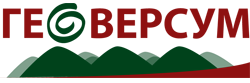 Заказчик: Министерство строительства и жилищно-коммунального хозяйства Карачаево-Черкесской РеспубликиГосударственный контракт:                ФОРМИРУЯ ТЕРРИТОРИЮ,           ФОРМИРУЕМ БУДУЩЕЕАрх. №____________СХЕМА ТЕРРИТОРИАЛЬНОГО ПЛАНИРОВАНИЯ КАРАЧАЕВО-ЧЕРКЕССКОЙ РЕСПУБЛИКИСХЕМА ТЕРРИТОРИАЛЬНОГО ПЛАНИРОВАНИЯ КАРАЧАЕВО-ЧЕРКЕССКОЙ РЕСПУБЛИКИПОЯСНИТЕЛЬНАЯ ЗАПИСКАТОМ IПОЛОЖЕНИЯ О ТЕРРИТОРИАЛЬНОМ ПЛАНИРОВАНИИПОЯСНИТЕЛЬНАЯ ЗАПИСКАТОМ IПОЛОЖЕНИЯ О ТЕРРИТОРИАЛЬНОМ ПЛАНИРОВАНИИ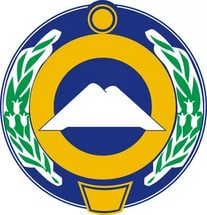 Общество с ограниченной ответственностью«ГеоВерсум»Общество с ограниченной ответственностью«ГеоВерсум»УТВЕРЖДЕНОПостановлением ПравительстваКарачаево-Черкесской Республикиот ____________ №_________СХЕМА ТЕРРИТОРИАЛЬНОГО ПЛАНИРОВАНИЯ КАРАЧАЕВО-ЧЕРКЕССКОЙ РЕСПУБЛИКИСХЕМА ТЕРРИТОРИАЛЬНОГО ПЛАНИРОВАНИЯ КАРАЧАЕВО-ЧЕРКЕССКОЙ РЕСПУБЛИКИПОЯСНИТЕЛЬНАЯ ЗАПИСКАТОМ IПОЛОЖЕНИЯ О ТЕРРИТОРИАЛЬНОМ ПЛАНИРОВАНИИПОЯСНИТЕЛЬНАЯ ЗАПИСКАТОМ IПОЛОЖЕНИЯ О ТЕРРИТОРИАЛЬНОМ ПЛАНИРОВАНИИДиректорЧерномуров М. В.г. Ставрополь2017 г.г. Ставрополь2017 г.страницаВведение4Состав проекта6Цели и задачи территориального планирования Карачаево-Черкесской Республики8Сведения о документах территориального планирования вышестоящего уровня12Сведения о программных документах федерального уровня14Сведения о программных документах регионального уровня24Перечень мероприятий по территориальному планированию Карачаево-Черкесской Республики28№ п/пНаименование документа территориального планированияДокумент утвержденияПримечания1Схема территориального планирования Российской Федерации в области здравоохраненияраспоряжение Правительства Российской Федерации от 28 декабря 2012 г. №2607-р–2Схема территориального планирования Российской Федерации в области высшего профессионального образованияраспоряжение Правительства Российской Федерации от 26 февраля 2013 г. № 247-р–3Схема территориального планирования Российской Федерации в области федерального транспорта (железнодорожного, воздушного, морского, внутреннего водного), автомобильных дорог федерального значенияраспоряжение Правительства Российской Федерации от 19 марта 2013 г. №384-рс изменениями: распоряжения Правительства Российской Федерации от 22.03.2014 г. №429-р, от 29.06.2015 г. №1215-р, от 26.06.2015 г. №1192-р, от 09.07.2015 г. №1324-р, от 14.07.2015 г. №1361-р, от 18.09.2015 г. №1832-р, от 14.10.2015 г. №2054-р, от 08.10.2015 г. №1192-р, от 03.02.2016 г. №139-р, от 31.08.2016 г. №1827-р, от 17.09.2016 г. №1972-р, от 21.09.2015 г. №1992-р, от 15.11.2016 г. №2423-р, от 30.11.2016 г. №2546-р, от 21.12.2015 г. №2763-р, от 31.12.2016 г. №2930-р, от 26.01.2017 г. №97-р, от 26.01.2017 г. №96-р, от 13.04.2017 г. №688-р, от 17.05.2017 г. №935-р, от 12.07.2017 г. №1477-р, от 04.08.2017 г. №1678-р4Схема территориального планирования Российской Федерации в области федерального транспорта (в части трубопроводного транспорта)распоряжение Правительства Российской Федерации от 6 мая 2015 г. № 816-рс изменениями: распоряжения Правительства Российской Федерацииот 24.12.2015 г. №2659-р, от 31.01.2017 г. №166-р5Схема территориального планирования Российской Федерации в области обороны страны и безопасности государствауказ Президента Российской Федерации от 10.12.2015 г. №615сс–6Схема территориального планирования Российской Федерации в области энергетикираспоряжение Правительства Российской Федерации от 1 августа 2016 г. №1634-рс изменениями: распоряжения Правительства Российской Федерации от 01.11.2016 г. №2325-р, от 27.07.2017 г. №1601-р№ п/пНаименование федеральной целевой программыГоды реализацииДокумент утвержденияОтветственный исполнитель программыНовое качество жизниНовое качество жизниНовое качество жизниНовое качество жизниНовое качество жизни1«Развитие здравоохранения»2013-2020постановление Правительства РФ от 15.04.2014 №294Министерство здравоохранения Российской Федерации2«Развитие образования» на 2013-2020 годы2013-2020Постановление Правительства РФ от 31.03.2017 №376Министерство образования и науки Российской Федерации3«Социальная поддержка граждан»2012-2020Постановление Правительства РФ от 15.04.2014 №296Министерство труда и социальной защиты Российской Федерации4«Доступная среда»2011-2020Постановление Правительства РФ от 01.12.2015 №1297Министерство труда и социальной защиты Российской Федерации5«Обеспечение доступным и комфортным жильем и коммунальными услугами граждан Российской Федерации»2013-2020Постановление Правительства РФ от 15.04.2014 №323Министерство строительства и жилищно-коммунального хозяйства Российской Федерации6«Содействие занятости населения»2013-2020Постановление Правительства РФ от 15.04.2014 № 298Министерство труда и социальной защиты Российской Федерации7«Обеспечение общественного порядка и противодействие преступности»2013-2020Постановление Правительства Российской Федерации от 31.03.2017 № 385Министерство внутренних дел Российской Федерации8«Противодействие незаконному обороту наркотиков2013-2020Постановление Правительства РФ от 15.04.2014 № 299Федеральная служба Российской Федерации по контролю за оборотом наркотиков9«Защита населения и территорий от чрезвычайных ситуаций, обеспечение пожарной безопасности и безопасности людей на водных объектах»2013-2020Постановление Правительства РФ от 31.03.2017 № 400Министерство Российской Федерации по делам гражданской обороны, чрезвычайным ситуациям и ликвидации последствий стихийных бедствий10«Развитие культуры и туризма» на 2013-2020 годы2013-2020Постановление Правительства РФ от 15.04.2014 № 317Министерство культуры Российской Федерации11«Охрана окружающей среды» на 2012-2020 годы2012-2020Постановление Правительства РФ от 15.04.2014 № 326Министерство природных ресурсов и экологии Российской Федерации12«Развитие физической культуры и спорта»2013-2020Постановление Правительства РФ от 15.04.2014 № 302Министерство спорта Российской ФедерацииИнновационное развитие и модернизация экономикиИнновационное развитие и модернизация экономикиИнновационное развитие и модернизация экономикиИнновационное развитие и модернизация экономикиИнновационное развитие и модернизация экономики13«Развитие науки и технологий»2013-2020Постановление Правительства РФ от 15.04.2014 № 301Министерство образования и науки Российской Федерации14«Экономическое развитие и инновационная экономика»2013-2020Постановление Правительства РФ от 31.03.2017 № 392Министерство экономического развития РФ15«Развитие авиационной промышленности на 2013-2025 годы»2013-2025Постановление Правительства РФ от 15.04.2014 № 303Министерство промышленности и торговли Российской Федерации16«Развитие промышленности и повышение ее конкурентоспособности»2012-2020Постановление Правительства РФ от 31.03.2017 № 382-13Министерство промышленности и торговли Российской Федерации17«Развитие судостроения и техники для освоения шельфовых месторождений на 2013-2030 годы»2013-2030реквизиты отсутствуютМинистерство промышленности и торговли Российской Федерации18«Развитие фармацевтической и медицинской промышленности»2013-2020Постановление Правительства Российской Федерации от 30.12.2015 № 1518Министерство промышленности и торговли Российской Федерации19«Развитие атомного промышленного комплекса»2012-2020Постановление Правительства РФ от 28.03.2017 № 344-11Государственная корпорация по атомной энергии «Росатом»20«Информационное общество»2011-2020Постановление Правительства РФ от 31.03.2017 № 380Министерство связи и массовых коммуникаций Российской Федерации21«Развитие рыбохозяйственного комплекса»2013-2020Постановление Правительства Российской Федерации от 15.04.2014 № 314Министерство сельского хозяйства22«Развитие транспортной системы»2013-2020Постановление Правительства РФ от 31.03.2017 № 398Министерство транспорта Российской Федерации12«Государственная программа развития сельского хозяйства и регулирования рынков сельскохозяйственной продукции, сырья и продовольствия на 2013-2020 годы»2013-2020Постановление Правительства РФ от 31.03.2017 № 396Министерство сельского хозяйства Российской Федерации13«Воспроизводство и использование природных ресурсов»2013-2020Постановление Правительства РФ от 15.04.2014 № 322Министерство природных ресурсов и экологии Российской Федерации14«Развитие внешнеэкономической деятельности»2013-2018Постановление Правительства РФ от 31.03.2017 № 369Министерство экономического развития Российской Федерации15«Энергоэффективность и развитие энергетики»2013-2020Постановление Правительства Российской Федерации от 07.12.2015 № 1339Министерство энергетики Российской Федерации16«Развитие лесного хозяйства»2013-2020Постановление Правительства Российской Федерации от 31.03.2017 № 399Министерство природных ресурсов и экологии Российской ФедерацииЭффективное государствоЭффективное государствоЭффективное государствоЭффективное государствоЭффективное государство17«Внешнеполитическая деятельность»Данные отсутствуютПостановление Правительства РФ от 15.04.2014 № 325-10Министерство иностранных дел Российской Федерации18«Управление федеральным имуществом»2013-2018Постановление Правительства РФ от 31.03.2017 № 381-12Министерство экономического развития Российской Федерации19«Управление государственными финансами и регулирование финансовых рынков»2013-2018Постановление Правительства РФ от 30.03.2017 № 349Министерство финансов Российской Федерации20«Юстиция»2013-2020Постановление Правительства РФ от 24.04.2016 № 346Министерство юстиции Российской ФедерацииСбалансированное региональное развитиеСбалансированное региональное развитиеСбалансированное региональное развитиеСбалансированное региональное развитиеСбалансированное региональное развитие21«Социально-экономическое развитие Дальнего Востока и Байкальского региона»2014-2020Постановление Правительства РФ от 30.03.2017 № 365Министерство Российской Федерации по развитию Дальнего Востока22«Развитие Северо-Кавказского федерального округа» на период до 2025Постановление Правительства РФ от 31.03.2017 № 390Министерство Российской Федерации по делам Северного Кавказа23«Социально-экономическое развитие Калининградской области до 2020 года»2014-2020Постановление Правительства РФ от 15.04.2014 № 311Министерство экономического развития РФ24«Развитие федеративных отношений и создание условий для эффективного и ответственного управления региональными и муниципальными финансами»2013-2020Постановление Правительства РФ от 31.03.2017 № 373Министерство финансов Российской Федерации25«Социально-экономическое развитие арктической зоны Российской Федерации на период до 2020 года»2014-2020Постановление Правительства РФ от 21.04.2014 № 366Министерство экономического развития Российской Федерации№ п/пНаименование федеральной целевой программыГоды реализацииДокумент утвержденияГосударственный координаторОбразованиеОбразованиеОбразованиеОбразованиеОбразование1«Развитие образования на 2016 - 2020 годы»2016-2020постановление Правительства РФ от 23.05.2015 №497Министерство образования и науки2«Русский язык» на 2016 - 2020 годы»2016-2020постановление Правительства РФ от 20.05.2015 №481Министерство образования и науки3«Исследования и разработки по приоритетным направлениям развития научно-технологического комплекса России на 2014-2020 годы» 2014-2020постановление Правительства РФ от 21.05.2013 г. №426Министерство образования и науки4«Научные и научно-педагогические кадры инновационной России на 2014 – 2020 годы»2014-2020постановление Правительства РФ от 21.05.2013 №424Министерство образования и наукиФизическая культура и спортФизическая культура и спортФизическая культура и спортФизическая культура и спортФизическая культура и спорт5«Развитие физической культуры и спорта в Российской Федерации на 2016 - 2020 годы»2016-2020постановление Правительства РФ от 21.01.2015 №30Министерство спорта РФКультураКультураКультураКультураКультура6Развитие телерадиовещания в Российской Федерации на 2009 - 2018 годы2009-2018постановление Правительства РФ от 03.12.2009 г. №985Министерство связи и массовых коммуникаций Российской Федерации7 «Культура России (2012 - 2018 годы)»2012-2018постановление Правительства РФ от 03.03.2012 №186Министерство культуры РФТуризмТуризмТуризмТуризмТуризм8«Развитие внутреннего и въездного туризма в Российской Федерации (2011 - 2018 годы)»2011-2018постановление Правительства РФ от 02.08.2011 №644Федеральное агентство по туризмуПромышленность и инновацииПромышленность и инновацииПромышленность и инновацииПромышленность и инновацииПромышленность и инновации9«Поддержание, развитие и использование системы ГЛОНАСС на 2012 - 2020 годы»2012-2020отсутствуют реквизитыМинистерство промышленности и торговли РФ10«Ядерные энерготехнологии нового поколения на период 2010 - 2015 годов и на перспективу до 2020 года»2010-2020постановление Правительства РФ от 03.02.2010 г. №50Государственная корпорация по атомной энергии «Росатом»11«Развитие фармацевтической и медицинской промышленности Российской Федерации на период до 2020 года и дальнейшую перспективу»2011-2020постановление Правительства РФ от 17.02.2011 г. №91Министерство промышленности и торговли РФСельское хозяйствоСельское хозяйствоСельское хозяйствоСельское хозяйствоСельское хозяйство12«Развитие отрасли птицеводства РФ на период до 2013-2020 годов» (целевая программа ведомства) – концепция ФЦП2010-2020проект(приказ Министерства сельского хозяйства РФ от 15.12.10 №433)Министерство сельского хозяства13«Устойчивое развитие сельских территорий на 2014 - 2017 годы и на период до 2020 года»2014-2020постановление Правительства РФ от 15.07.2013 №598Министерство сельского хозяйства14«Развитие мелиорации земель сельскохозяйственного назначения России на 2014 - 2020 годы»2014-2020постановление Правительства РФ от 12.10.2013 №922Министерство сельского хозяйства РФЖилищная политика и коммунальное хозяйствоЖилищная политика и коммунальное хозяйствоЖилищная политика и коммунальное хозяйствоЖилищная политика и коммунальное хозяйствоЖилищная политика и коммунальное хозяйство15«Жилище»2015-2020постановление Правительства РФ от 17.12.2010 №1050Министерство строительства и жилищно-коммунального хозяйства16«Чистая вода»2011-2017постановление Правительства РФ от 22.12.10 №1092Федеральное агентство по строительству и жилищно-коммунальному хозяйствуТранспортТранспортТранспортТранспортТранспорт17«Развитие транспортной системы России (2010 - 2020 годы)»2010-2020постановление Правительства РФ от 05.12.2001 №848Министерство транспорта РФ18«Модернизация Единой системы организации воздушного движения РФ (2009-2020 годы)2009-2020постановление Правительства РФ от 01.09.08 №652Министерство транспорта РФ19Программа некоммерческого лизинга городского пассажирского транспорта, работающего на газомоторном топливе, а также наземного электрического транспорта на территории Крымского федерального округа2015-2019распоряжение Правительства РФ от 30.12.14 №2788-рМинистерство транспорта РФПравоохранительная деятельность, предупреждение и ликвидация последствий чрезвычайных ситуаций и безопасность государстваПравоохранительная деятельность, предупреждение и ликвидация последствий чрезвычайных ситуаций и безопасность государстваПравоохранительная деятельность, предупреждение и ликвидация последствий чрезвычайных ситуаций и безопасность государстваПравоохранительная деятельность, предупреждение и ликвидация последствий чрезвычайных ситуаций и безопасность государстваПравоохранительная деятельность, предупреждение и ликвидация последствий чрезвычайных ситуаций и безопасность государства20 «Развитие судебной системы России на 2013 - 2020 годы»2013-2020постановление Правительства РФ от 27.12.2012 №1406Министерство экономического развития РФ21«Повышение безопасности дорожного движения в 2013 - 2020 годах»2013-2020постановление Правительства РФ от 03.10.2013 №864Министерство внутренних дел22 «Обеспечение ядерной и радиационной безопасности на 2016-2020 годы и на период до 2030 года» 2016-2030постановление Правительства РФ от 19.11.15 №1248информация отсутствует23«Уничтожение запасов химического оружия в Российской Федерации»срок окончания не определенпостановление Правительства РФ от 21.03.1996 №305Министерство промышленности и торговли РФ24«Национальная система химической и биологической безопасности Российской Федерации (2015-2020 годы)»2015-2020постановление Правительства РФ от 28.04.15 №418Министерство здравоохранения РФ25«Промышленная утилизация вооружения и военной техники на 2011-2015 годы и на период до 2020 года»2011-2020отсутствуют реквизитыинформация отсутствует26«Повышение устойчивости жилых домов, основных объектов и систем жизнеобеспечения в сейсмических районах Российской Федерации на 2009 - 2018 годы»2009-2018постановление Правительства РФ от 23.04.2009 №365Министерство строительства и жилищно-коммунального хозяйства РФ27«Пожарная безопасность в РФ на период до 2017 года»2013-2017постановление Правительства РФ от 30.12.12 №1481Министерство Российской Федерации по делам гражданской обороны, чрезвычайным ситуациям и ликвидации последствий стихийных бедствийОхрана окружающей средыОхрана окружающей средыОхрана окружающей средыОхрана окружающей средыОхрана окружающей среды28«Развитие водохозяйственного комплекса Российской Федерации в 2012 - 2020 годах»2012-2020постановление Правительства РФ от 19.04.2012 №350Министерство природных ресурсов и экологии РФИнформационные технологии и связьИнформационные технологии и связьИнформационные технологии и связьИнформационные технологии и связьИнформационные технологии и связь29«Создание системы обеспечения вызова экстренных оперативных служб по единому номеру «112» в Российской Федерации на 2013 - 2017 годы»2013-2017Постановление Правительства РФ от 16.03.2013 №223Министерство Российской Федерации по делам гражданской обороны, чрезвычайным ситуациям и ликвидации последствий стихийных бедствийРегиональное развитиеРегиональное развитиеРегиональное развитиеРегиональное развитиеРегиональное развитие30«Программа развития Калининградской области на период до 2020 года"2002-2020постановление Правительства РФ от 07.12.2001 №866Министерство экономического развития РФ31«Экономическое и социальное развитие Дальнего Востока и Байкальского региона на период до 2018 года»2014-2017постановление Правительства РФ от 15.04.96 №480Министерство РФ по развитию Дальнего Востока32«Охрана озера Байкал и социально-экономическое развитие Байкальской природной территории на 2012 - 2020 годы»2012-2020постановление Правительства РФ от 21.08.2012 №847Министерство природных ресурсов и экологии РФ33«Социально-экономическое развитие Курильских островов (Сахалинская область) на 2016 - 2025 годы»2016-2025постановление Правительства РФ от 04.08.2015 №793Министерство РФ по развитию Дальнего Востока34«Создание системы базирования Черноморского флота на территории Российской Федерации в 2005-2020 годах»2005-2020постановление Правительства РФ от 15.08.2005 №515Министерство экономического развития РФ35«Социально-экономическое развитие Республики Крым и г. Севастополя до 2020 года»2015-2020постановление Правительства РФ от 11.08.2014 №790Министерство Российской Федерации по делам Крыма36«Развитие Республики Карелия на период до 2020 года»2016-2020Постановление Правительства РФ от 09.06.2015 №570Министерство экономического развития РФПрочиеПрочиеПрочиеПрочиеПрочие37Федеральная космическая программа России на 2016 - 2025 годы2016-2025отсутствуют реквизитыинформация отсутствует38Развитие космодромов на период 2017 - 2025 годов в обеспечение космической деятельности Российской Федерации2016-2025отсутствуют реквизитыинформация отсутствует39«Развитие единой государственной системы регистрации прав и кадастрового учета недвижимости (2014 - 2020 годы)»2014-2020постановление Правительства РФ от 10.10.2013 №903Министерство экономического развития РФ№ п/пНаименование федеральной целевой программыГоды реализацииДокумент утвержденияГосударственный координатор1«Развитие сельского хозяйства Карачаево-Черкесской Республики до 2020 года»2014-2020постановление Правительства Карачаево-Черкесской Республики от 31 октября 2013 г. №358Министерство сельского хозяйства Карачаево-Черкесской Республики2«Социальная защита населения в Карачаево-Черкесской Республике на 2014-2020 годы»2014-2020постановление Правительства Карачаево-Черкесской Республики от 31 октября 2013 г. №359Министерство труда и социального развития Карачаево-Черкесской Республики3«Стимулирование экономического развития Карачаево-Черкесской Республики на 2017-2020 годы»2017-2020постановление Правительства Карачаево-Черкесской Республики от 09 февраля 2017 г. №17Министерство экономического развития Карачаево-Черкесской Республики4«Управление государственными финансами и государственным имуществом Карачаево-Черкесской Республики»2014-2019постановление Правительства Карачаево-Черкесской Республики от 31 октября 2013 г. №361Министерство финансов Карачаево-Черкесской Республики5«Развитие здравоохранения Карачаево-Черкесской Республики на 2014-2020 годы»2014-2020постановление Правительства Карачаево-Черкесской Республики от 31 октября 2013 г. №362Министерство здравоохранения Карачаево-Черкесской Республики6«Реализация государственной национальной, конфессиональной, информационной политики в Карачаево-Черкесской Республике на 2014-2019 годы»2014-2019постановление Правительства Карачаево-Черкесской Республики от 31 октября 2013 г. №363Министерство Карачаево-Черкесской Республики по делам национальностей, массовым коммуникациям и печати7«Развитие туризма, курортов и молодежной политики в Карачаево-Черкесской Республике на 2016-2020 годы»2016-2020постановление Правительства Карачаево-Черкесской Республики от 31 октября 2013 г. №364Министерство туризма, курортов и молодежной политики Карачаево-Черкесской Республики8«Развитие промышленности, торговли, энергетики, транспорта, связи и информационного общества в Карачаево-Черкесской Республике на 2014-2017 годы»2014-2017Проект постановления Правительства Карачаево-Черкесской РеспубликиМинистерство промышленности и торговли Карачаево-Черкесской Республики9«Развитие образования в Карачаево-Черкесской Республике на 2014-2025 годы»2014-2025постановление Правительства Карачаево-Черкесской Республики от 31 октября 2013 г. №366Министерство образования и науки Карачаево-Черкесской Республики10«Развитие строительства, архитектуры, градостроительства и жилищно-коммунального хозяйства в Карачаево-Черкесской Республике на 2017-2020 годы»2017-2020постановление Правительства Карачаево-Черкесской Республики от 9 февраля 2017 г. №16Министерство строительства и жилищно-коммунального хозяйства Карачаево-Черкесской Республики11«Развитие физической культуры и спорта в Карачаево-Черкесской Республике на 2017-2020 годы»2017-2020постановление Правительства Карачаево-Черкесской Республики от 20 декабря 2016 г. №336Министерство физической культуры и спорта Карачаево-Черкесской Республики12«Развитие культуры Карачаево-Черкесской Республики на 2017-2022 годы»2017-2022постановление Правительства Карачаево-Черкесской Республики от 26 января 2017 г. №2Министерство культуры Карачаево-Черкесской Республики13«Содействие занятости населения Карачаево-Черкесской Республики на 2014-2020 годы»2014-2020постановление Правительства Карачаево-Черкесской Республики от 31 октября 2013 г. №370Управление государственной службы занятости населения Карачаево-Черкесской Республики14«Доступная среда» в Карачаево-Черкесской Республике на 2016-2020 годы» 2016-2020постановление Правительства Карачаево-Черкесской Республики от 2 декабря 2015 г. №335Министерство труда и социального развития Карачаево-Черкесской Республики15«Развитие водохозяйственного комплекса и охрана окружающей среды в Карачаево-Черкесской Республике до 2020 года» 2014-2020постановление Правительства Карачаево-Черкесской Республики от 27 сентября 2013 г. №318Управление охраны окружающей среды и водных ресурсов Карачаево-Черкесской Республики16«Животный мир Карачаево-Черкесской Республики на 2014-2019 годы»2014-2019постановление Правительства Карачаево-Черкесской Республики от 31 октября 2013 г. №372Управление Карачаево-Черкесской Республики по охране и использованию объектов животного мира и водных биологических ресурсов17«Развитие лесного хозяйства Карачаево-Черкесской Республики на 2014-2019 годы»2014-2019постановление Правительства Карачаево-Черкесской Республики от 31 октября 2013 г. №373Управление лесами Карачаево-Черкесской Республики18«Обеспечение мероприятий гражданской обороны, защиты населения и территорий от чрезвычайных ситуаций, пожарной безопасности и безопасности людей на водных объектах Карачаево-Черкесской Республики на 2014-2019 годы»2014-2019постановление Правительства Карачаево-Черкесской Республики от 31 октября 2013 г. №374Управление Карачаево-Черкесской Республики по обеспечению мероприятий гражданской обороны, предупреждения и ликвидации чрезвычайных ситуаций и пожарной безопасности19 «Развитие муниципальной службы в Карачаево-Черкесской Республике на 2014-2019 годы»2014-2019постановление Правительства Карачаево-Черкесской Республики от 31 июля 2013 г. №252Администрация Главы и Правительства Карачаево-Черкесской Республики20 «Противодействие коррупции и профилактика правонарушений в Карачаево-Черкесской Республике на 2014-2019 годы»2014-2019постановление Правительства Карачаево-Черкесской Республики от 31 октября 2013 г. №375Администрация Главы и Правительства Карачаево-Черкесской Республики№ п/пКод объектаНазначение объектаНаименование объектаМесторасположение объектаСрок реализацииОсновные характеристики объектаНаименование программного документа и его реквизитыЗона с особыми условиями использования территорииМежмуниципальные объектыМежмуниципальные объектыМежмуниципальные объектыМежмуниципальные объектыМежмуниципальные объектыМежмуниципальные объектыМежмуниципальные объектыМежмуниципальные объектыМежмуниципальные объектыУскорение роста экономики страны, развитие опорной сети дорог Российской Федерации, улучшение качества жизни населения, снижение транспортных издержек и увеличение мобильности населенияАвтомобильная дорога А-155 Черкесск-Домбай до границы с Республикой Абхазия, реконструкция участков автомобильной дороги в целях создания международного автодорожного маршрута Черкесск-Сухумг. Черкесск, Усть-Джегутинский, Прикубанский, Карачаевский районы, г. Карачаевск, Зеленчукский райондо 2019км 65+600 – км 74+750 протяженностью 9,15 км, категория IБкм 74+750 – км 215+000 протяженностью 140,25 км, категория IIСТП РФ в области федерального транспортаСтратегия социально-экономического развития СКФО«Развитие транспортной системы России (2010 - 2020 годы)»Полоса отвода автомобильной дороги (определяется на основании документации по планировке территории)Повышение конкурентоспособности транспортной системы России и реализация транзитного потенциала страны. Увеличение протяженности соответсвующих нормативным требованиям автомобильных дорог федерального значения, входящихАвтомобильная дорога М-29 «Кавказ» - из Краснодара (от Павловской) через Грозный, Махачкалу до границы с Азербайджанской Республикой (на Баку), строительство и реконструкция автомобильной дороги на различных участках, в том числе реконструкция участка на территории Карачаево-Черкесской Республикиг. Черкесск, Прикубанский, Адыге-Хабльский районыдо 2020км 1+270 - км 990+400 протяженностью 975,72 км, категория IБСТП РФ в области федерального транспортаСтратегия социально-экономического развития СКФО«Развитие транспортной системы России (2010 - 2020 годы)»Полоса отвода автомобильной дороги (определяется на основании документации по планировке территории)Развитие железнодорожной инфраструктуры, интенсификация межрегиональных транспортных связейЖелезнодорожная линия Кисловодск - Черкесск - Адлер Зеленчукский, Усть-Джегутинский, Урупский, Карачаевский районы, г. Черкесск, Прикубанский райондо 2025Протяженность железнодорожной линии – 264 км (точную протяженность железнодорожной линии необходимо определить при проектировании)СТП РФ в области федерального транспортаСтратегия социально-экономического развития СКФОПолоса отвода и охранная зона железной дорогиРазвитие транспортной инфраструктуры федерального значенияПроектирование и строительство автомобильной дороги Черкесск – Адлерг. Черкесск, Усть-Джегутинский, Карачаевский, Зеленчукский и Урупский районыдо 2025Прохождение и протяженность автомобильной дороги необходимо определить при проектированииСТП РФ в области федерального транспортаСтратегия социально-экономического развития СКФОПолоса отвода автомобильной дороги (определяется на основании документации по планировке территории)Развитие транспортной инфраструктуры федерального значенияРеконструкция автомобильной дороги Кисловодск-КарачаевскМалкарачаевский и Карачаевский районы, г. Карачаевскдо 2025 г.Прохождение и протяженность автомобильной дороги необходимо определить при проектированииСтратегия социально-экономического развития СКФОПолоса отвода автомобильной дороги (определяется на основании документации по планировке территории)Развитие транспортной инфраструктуры региона, интенсификация межмуниципальных связейОбеспечение сельских населенных пунктов связью с сетью автомобильных дорог общего пользованияКарачаево-Черкесская Республикадо 2025 гОсновные характеристики объекта необходимо определить при проектированииСтратегия социально-экономического развития СКФОПолоса отвода автомобильной дороги (определяется на основании документации по планировке территории)Развитие сетей телерадиовещания регионаСтроительство наземных сетей цифрового телерадиовещанияКарачаево-Черкесская Республикадо 2025 г.Основные характеристики объекта необходимо определить при проектированииСтратегия социально-экономического развития СКФО–Реконструкция автомобильной дороги Черкесск – Хабез – подъезд к МЦО «Архыз» на км 0+000-6+000г. Черкесск, Абазинский, Хабезский, Зеленчукский районыдо 2020 г.Основные характеристики объекта необходимо определить при проектировании«Развитие строительства, архитектуры, градостроительства и жилищно-коммунального хозяйства в Карачаево-Черкесской Республике на 2017-2020 годы»Реконструкция автомобильной дороги Майкоп – Карачаевск на км 255+000-270+000Урупский, Зеленчукский, Карачаевский, Усть-Джегутинский районы, Карачаевский городской округдо 2020 г.Основные характеристики объекта необходимо определить при проектировании«Развитие строительства, архитектуры, градостроительства и жилищно-коммунального хозяйства в Карачаево-Черкесской Республике на 2017-2020 годы»Реконструкция автомобильной дороги Майкоп – Карачаевск на км 240+000-255+000Урупский, Зеленчукский, Карачаевский, Усть-Джегутинский районы, Карачаевский городской округдо 2020 г.Основные характеристики объекта необходимо определить при проектировании«Развитие строительства, архитектуры, градостроительства и жилищно-коммунального хозяйства в Карачаево-Черкесской Республике на 2017-2020 годы»Реконструкция автомобильной дороги «Архыз-Дукка-Пхия»Зеленчукский, Урупский районыдо 2020 г.Основные характеристики объекта необходимо определить при проектировании«Развитие строительства, архитектуры, градостроительства и жилищно-коммунального хозяйства в Карачаево-Черкесской Республике на 2017-2020 годы»Реконструкция оползневого участка автомобильной дороги Усть-Джегута-Терезе-подъезд к а. Эльтаркач на км 1+600-2+500Усть-Джегутинский, Малокарачаевский районыдо 2020 г.Основные характеристики объекта необходимо определить при проектировании«Развитие строительства, архитектуры, градостроительства и жилищно-коммунального хозяйства в Карачаево-Черкесской Республике на 2017-2020 годы»Реконструкция автомобильной дороги Пятигорск-Карачаевск км 49+250-66+250; 92+000-125+960Малокарачаевский, Усть-Джегутинский и Карачаевский район, Карачаевский городской округ до 2020 г.Основные характеристики объекта необходимо определить при проектировании«Развитие строительства, архитектуры, градостроительства и жилищно-коммунального хозяйства в Карачаево-Черкесской Республике на 2017-2020 годы»Муниципальное образование города ЧеркесскаМуниципальное образование города ЧеркесскаМуниципальное образование города ЧеркесскаМуниципальное образование города ЧеркесскаМуниципальное образование города ЧеркесскаМуниципальное образование города ЧеркесскаМуниципальное образование города ЧеркесскаМуниципальное образование города ЧеркесскаМуниципальное образование города ЧеркесскаУсиление логистических функция г. ЧеркесскаСтроительство терминально-логистических комплексов регионального уровня в городах Беслан, Буйнакск, Кизляр, Дербент, Нальчик, Назрань, Черкесскг. Черкесскдо 2025 г.Основные характеристики объекта необходимо определить при проектированииСтратегия социально-экономического развития СКФО–Карачаевский городской округКарачаевский городской округКарачаевский городской округКарачаевский городской округКарачаевский городской округКарачаевский городской округКарачаевский городской округКарачаевский городской округКарачаевский городской округ–––––––––Абазинский муниципальный районАбазинский муниципальный районАбазинский муниципальный районАбазинский муниципальный районАбазинский муниципальный районАбазинский муниципальный районАбазинский муниципальный районАбазинский муниципальный районАбазинский муниципальный район–––––––––Адыге-Хабльский муниципальный районАдыге-Хабльский муниципальный районАдыге-Хабльский муниципальный районАдыге-Хабльский муниципальный районАдыге-Хабльский муниципальный районАдыге-Хабльский муниципальный районАдыге-Хабльский муниципальный районАдыге-Хабльский муниципальный районАдыге-Хабльский муниципальный район–––––––––Зеленчукский муниципальный районЗеленчукский муниципальный районЗеленчукский муниципальный районЗеленчукский муниципальный районЗеленчукский муниципальный районЗеленчукский муниципальный районЗеленчукский муниципальный районЗеленчукский муниципальный районЗеленчукский муниципальный районРазвитие транспортной инфраструктуры региона, увеличение туристического потока в ВТРК «Архыз»Строительство автомобильной дороги Архыз-ДуккаЗеленчукский райондо 2025 гПрохождение и протяженность автомобильной дороги необходимо определить при проектированииСтратегия социально-экономического развития СКФОПолоса отвода автомобильной дороги (определяется на основании документации по планировке территории)Карачаевский муниципальный районКарачаевский муниципальный районКарачаевский муниципальный районКарачаевский муниципальный районКарачаевский муниципальный районКарачаевский муниципальный районКарачаевский муниципальный районКарачаевский муниципальный районКарачаевский муниципальный районРеконструкция мостового перехода через р. Кубань на км 0-042 автомобильной дороги Кубань-Худес-БичесынКарачаевский райондо 2020 г.Прохождение и протяженность автомобильной дороги необходимо определить при проектировании«Развитие строительства, архитектуры, градостроительства и жилищно-коммунального хозяйства в Карачаево-Черкесской Республике на 2017-2020 годы»Малокарачаевский муниципальный районМалокарачаевский муниципальный районМалокарачаевский муниципальный районМалокарачаевский муниципальный районМалокарачаевский муниципальный районМалокарачаевский муниципальный районМалокарачаевский муниципальный районМалокарачаевский муниципальный районМалокарачаевский муниципальный районРеконструкция участка автомобильной дороги общего пользования медмуниципального значения «Конзавод-Коммунстрой – Медолвый водопад» км 3+470-11+000Краснокурганское сельское поселениедо 2020 г.Прохождение и протяженность автомобильной дороги необходимо определить при проектировании«Развитие туризма, курортов и молодежной политики в Карачаево-Черкесской Республике на 2016-2020 годы»Полоса отвода автомобильной дороги (определяется на основании документации по планировке территории)Ногайский муниципальный районНогайский муниципальный районНогайский муниципальный районНогайский муниципальный районНогайский муниципальный районНогайский муниципальный районНогайский муниципальный районНогайский муниципальный районНогайский муниципальный район–––––––––Прикубанский муниципальный районПрикубанский муниципальный районПрикубанский муниципальный районПрикубанский муниципальный районПрикубанский муниципальный районПрикубанский муниципальный районПрикубанский муниципальный районПрикубанский муниципальный районПрикубанский муниципальный районРеконструкция линейного объекта «Автомобильная дорога от а/дороги федерального значения Лермонтов - Черкесск до зернотока пос. Водораздельный Прикубанского муниципальногорайона КЧР 0+000-3+000», 1 этапМичуринское сельское поселениедо 2020 г.Основные характеристики объекта необходимо определить при проектировании«Развитие сельского хозяйства Карачаево-Черкесской Республики до 2020 года»Строительство автомобильной дороги с. Привольное – с. Ильичевское км 0+000-2+687Николаевское сельское поселениедо 2020 г.Основные характеристики объекта необходимо определить при проектировании«Развитие строительства, архитектуры, градостроительства и жилищно-коммунального хозяйства в Карачаево-Черкесской Республике на 2017-2020 годы»Строительство моста через Большой ставропольский канал на автомобильной дороге с. Привольное – с. ИльичевскоеНиколаевское сельское поселениедо 2020 г.Основные характеристики объекта необходимо определить при проектировании«Развитие строительства, архитектуры, градостроительства и жилищно-коммунального хозяйства в Карачаево-Черкесской Республике на 2017-2020 годы»Урупский муниципальный районУрупский муниципальный районУрупский муниципальный районУрупский муниципальный районУрупский муниципальный районУрупский муниципальный районУрупский муниципальный районУрупский муниципальный районУрупский муниципальный район–––––––––Усть-Джегутинский муниципальный районУсть-Джегутинский муниципальный районУсть-Джегутинский муниципальный районУсть-Джегутинский муниципальный районУсть-Джегутинский муниципальный районУсть-Джегутинский муниципальный районУсть-Джегутинский муниципальный районУсть-Джегутинский муниципальный районУсть-Джегутинский муниципальный районСтроительство водоотводного канала на км 0+065 автомобильной дороги Новая Джегута-Гюрюльдеук-Тамчи-СуУсть-Джегутинский райондо 2020 г.Основные характеристики объекта необходимо определить при проектировании«Развитие строительства, архитектуры, градостроительства и жилищно-коммунального хозяйства в Карачаево-Черкесской Республике на 2017-2020 годы»Хабезский муниципальный районХабезский муниципальный районХабезский муниципальный районХабезский муниципальный районХабезский муниципальный районХабезский муниципальный районХабезский муниципальный районХабезский муниципальный районХабезский муниципальный район–––––––––№ п/пКод объектаНазначение объектаНаименование объектаМесторасположение объектаСрок реализацииОсновные характеристики объектаНаименование программного документа и его реквизитыЗона с особыми условиями использования территорииМежмуниципальные объектыМежмуниципальные объектыМежмуниципальные объектыМежмуниципальные объектыМежмуниципальные объектыМежмуниципальные объектыМежмуниципальные объектыМежмуниципальные объектыМежмуниципальные объектыПроизводство электроэнергии, создание систем питьевого и промышленного водоснабжения, регулирование стока рек в целях предотвращения наводненияКаскад Кубанских ГЭС (расширение)Прикубанский район Карачаево-Черкесская Республика и Андроповский, Кочубеевский, Шпаковский, Изобильненский районы Ставропольского краядо 2018 г.Проектная среднемноголетняя выработка – 1458 млн. кВт/ч. Установленная мощность – 13 МВт. Тип оборудования – гидроагрегатыСТП РФ в области энергетикиОхранная зонаМуниципальное образование города ЧеркесскаМуниципальное образование города ЧеркесскаМуниципальное образование города ЧеркесскаМуниципальное образование города ЧеркесскаМуниципальное образование города ЧеркесскаМуниципальное образование города ЧеркесскаМуниципальное образование города ЧеркесскаМуниципальное образование города ЧеркесскаМуниципальное образование города Черкесска–––––––––Карачаевский городской округКарачаевский городской округКарачаевский городской округКарачаевский городской округКарачаевский городской округКарачаевский городской округКарачаевский городской округКарачаевский городской округКарачаевский городской округ–––––––––Абазинский муниципальный районАбазинский муниципальный районАбазинский муниципальный районАбазинский муниципальный районАбазинский муниципальный районАбазинский муниципальный районАбазинский муниципальный районАбазинский муниципальный районАбазинский муниципальный район–––––––––Адыге-Хабльский муниципальный районАдыге-Хабльский муниципальный районАдыге-Хабльский муниципальный районАдыге-Хабльский муниципальный районАдыге-Хабльский муниципальный районАдыге-Хабльский муниципальный районАдыге-Хабльский муниципальный районАдыге-Хабльский муниципальный районАдыге-Хабльский муниципальный район–––––––––Зеленчукский муниципальный районЗеленчукский муниципальный районЗеленчукский муниципальный районЗеленчукский муниципальный районЗеленчукский муниципальный районЗеленчукский муниципальный районЗеленчукский муниципальный районЗеленчукский муниципальный районЗеленчукский муниципальный районУвеличение энергетического потенциалы КЧРКарачаево-Черкесская ВЭС (новая)Зеленчукский райондо 2030 г.Установленная мощность – 300 МВт. Тип оборудования – ветровоеСТП РФ в области энергетикиОхранная зонаУвеличение энергетического потенциалы КЧРЗеленчукская ГЭС-ГАЭС (новая), каскад ЗеленчукскийЗеленчукский район, р. Кубаньдо 2017 г.Проектная среднемноголетняя выработка – 1100 млн. кВтч. Установленная мощность 1 ГАЭС – 70 МВт, 2 ГАЭС – 70 МВтСТП РФ в области энергетикиОхранная зонаКарачаевский муниципальный районКарачаевский муниципальный районКарачаевский муниципальный районКарачаевский муниципальный районКарачаевский муниципальный районКарачаевский муниципальный районКарачаевский муниципальный районКарачаевский муниципальный районКарачаевский муниципальный районУвеличение энергетического потенциалы КЧРРеконструкция Верхне-Красногорской ГЭСУсть-Джегутинский райондо 2025 г.Основные характеристики объекта необходимо определить при проектированииСтратегия социально-экономического развития СКФООхранная зонаМалокарачаевский муниципальный районМалокарачаевский муниципальный районМалокарачаевский муниципальный районМалокарачаевский муниципальный районМалокарачаевский муниципальный районМалокарачаевский муниципальный районМалокарачаевский муниципальный районМалокарачаевский муниципальный районМалокарачаевский муниципальный район–––––––––Ногайский муниципальный районНогайский муниципальный районНогайский муниципальный районНогайский муниципальный районНогайский муниципальный районНогайский муниципальный районНогайский муниципальный районНогайский муниципальный районНогайский муниципальный район–––––––––Прикубанский муниципальный районПрикубанский муниципальный районПрикубанский муниципальный районПрикубанский муниципальный районПрикубанский муниципальный районПрикубанский муниципальный районПрикубанский муниципальный районПрикубанский муниципальный районПрикубанский муниципальный район–––––––––Урупский муниципальный районУрупский муниципальный районУрупский муниципальный районУрупский муниципальный районУрупский муниципальный районУрупский муниципальный районУрупский муниципальный районУрупский муниципальный районУрупский муниципальный район–––––––––Усть-Джегутинский муниципальный районУсть-Джегутинский муниципальный районУсть-Джегутинский муниципальный районУсть-Джегутинский муниципальный районУсть-Джегутинский муниципальный районУсть-Джегутинский муниципальный районУсть-Джегутинский муниципальный районУсть-Джегутинский муниципальный районУсть-Джегутинский муниципальный район–––––––––Хабезский муниципальный районХабезский муниципальный районХабезский муниципальный районХабезский муниципальный районХабезский муниципальный районХабезский муниципальный районХабезский муниципальный районХабезский муниципальный районХабезский муниципальный район–––––––––№ п/пКод объектаНазначение объектаНаименование объектаМесторасположение объектаСрок реализацииОсновные характеристики объектаНаименование программного документа и его реквизитыЗона с особыми условиями использования территорииМежмуниципальные объектыМежмуниципальные объектыМежмуниципальные объектыМежмуниципальные объектыМежмуниципальные объектыМежмуниципальные объектыМежмуниципальные объектыМежмуниципальные объектыМежмуниципальные объекты–––––––––Муниципальное образование города ЧеркесскаМуниципальное образование города ЧеркесскаМуниципальное образование города ЧеркесскаМуниципальное образование города ЧеркесскаМуниципальное образование города ЧеркесскаМуниципальное образование города ЧеркесскаМуниципальное образование города ЧеркесскаМуниципальное образование города ЧеркесскаМуниципальное образование города ЧеркесскаУкрепление позиций региона на автомобильном рынке страныРазвитие мощностей по производству автомобилей и автокомпонентов на базе действующего производстваг. Черкесскдо 2025 г.Основные характеристики объекта необходимо определить при проектированииСтратегия социально-экономического развития СКФООхранная зонаОрганизация локализации производства автокомпонентов и организация научно-исследовательского центра и опытно-конструкторского центра (ООО АК «ДерВейс»)г. Черкесскдо 2020 г.Основные характеристики объекта необходимо определить при проектированииСтратегия социально-экономического развития СКФОФабрика по переработке шерсти, производству пряжи и трикотажных изделий с использованием инновационных технологий (ООО «Квест-А»)г. Черкесскдо 2020 г.Основные характеристики объекта необходимо определить при проектировании«Стимулирование экономического развития Карачаево-Черкесской Республики на 2017-2020 годы»Создание завода по производству изделий из ПВХ, производимых методом экструзии (ООО «Селеста»)г. Черкесскдо 2020 г.Основные характеристики объекта необходимо определить при проектировании«Стимулирование экономического развития Карачаево-Черкесской Республики на 2017-2020 годы»Производство синтетической экокожи и тентовый ткани (ООО «фирма КАГОВ КОРПОРЕЙШН»)г. Черкесскдо 2020 г.Основные характеристики объекта необходимо определить при проектировании«Стимулирование экономического развития Карачаево-Черкесской Республики на 2017-2020 годы»Строительство цеха розлива питьевой (минеральной) воды (ООО «Фирма «Наль»)г. Черкесскдо 2020 г.Основные характеристики объекта необходимо определить при проектировании«Стимулирование экономического развития Карачаево-Черкесской Республики на 2017-2020 годы»Карачаевский городской округКарачаевский городской округКарачаевский городской округКарачаевский городской округКарачаевский городской округКарачаевский городской округКарачаевский городской округКарачаевский городской округКарачаевский городской округРасширение и модернизация туристско-рекреационного комплекса «Домбай» (ООО ИСК «Кубанское»)кп Домбайдо 2020 г.Основные характеристики объекта необходимо определить при проектировании«Стимулирование экономического развития Карачаево-Черкесской Республики на 2017-2020 годы»Абазинский муниципальный районАбазинский муниципальный районАбазинский муниципальный районАбазинский муниципальный районАбазинский муниципальный районАбазинский муниципальный районАбазинский муниципальный районАбазинский муниципальный районАбазинский муниципальный район–––––––––Адыге-Хабльский муниципальный районАдыге-Хабльский муниципальный районАдыге-Хабльский муниципальный районАдыге-Хабльский муниципальный районАдыге-Хабльский муниципальный районАдыге-Хабльский муниципальный районАдыге-Хабльский муниципальный районАдыге-Хабльский муниципальный районАдыге-Хабльский муниципальный район–––––––––Зеленчукский муниципальный районЗеленчукский муниципальный районЗеленчукский муниципальный районЗеленчукский муниципальный районЗеленчукский муниципальный районЗеленчукский муниципальный районЗеленчукский муниципальный районЗеленчукский муниципальный районЗеленчукский муниципальный районСтроительство горно-металлургического комбината на месторождении Кти-Тебердинское (ООО «СевКавНедра»Зеленчукский райондо 2020 г.Основные характеристики объекта необходимо определить при проектировании«Стимулирование экономического развития Карачаево-Черкесской Республики на 2017-2020 годы»Карачаевский муниципальный районКарачаевский муниципальный районКарачаевский муниципальный районКарачаевский муниципальный районКарачаевский муниципальный районКарачаевский муниципальный районКарачаевский муниципальный районКарачаевский муниципальный районКарачаевский муниципальный район–––––––––Малокарачаевский муниципальный районМалокарачаевский муниципальный районМалокарачаевский муниципальный районМалокарачаевский муниципальный районМалокарачаевский муниципальный районМалокарачаевский муниципальный районМалокарачаевский муниципальный районМалокарачаевский муниципальный районМалокарачаевский муниципальный районСтроительство Худесского горно-обогатительного комбината (ООО «УГМК Холдинг»)Малокарачаевский райондо 2020 г.Основные характеристики объекта необходимо определить при проектировании«Стимулирование экономического развития Карачаево-Черкесской Республики на 2017-2020 годы»Ногайский муниципальный районНогайский муниципальный районНогайский муниципальный районНогайский муниципальный районНогайский муниципальный районНогайский муниципальный районНогайский муниципальный районНогайский муниципальный районНогайский муниципальный районСтроительство стекольного завода по производству медицинского стекла «КЧР-МЕДПРОМ» (ООО «Мегаполис») Ногайский райондо 2020 г.Основные характеристики объекта необходимо определить при проектировании«Стимулирование экономического развития Карачаево-Черкесской Республики на 2017-2020 годы»Прикубанский муниципальный районПрикубанский муниципальный районПрикубанский муниципальный районПрикубанский муниципальный районПрикубанский муниципальный районПрикубанский муниципальный районПрикубанский муниципальный районПрикубанский муниципальный районПрикубанский муниципальный район–––––––––Урупский муниципальный районУрупский муниципальный районУрупский муниципальный районУрупский муниципальный районУрупский муниципальный районУрупский муниципальный районУрупский муниципальный районУрупский муниципальный районУрупский муниципальный районСоздание производства щебня из серпентинитов Тамского месторождения (ЗАО «РУСТОНА»)Курджиновское сельское поселениедо 2020 г.Основные характеристики объекта необходимо определить при проектировании«Стимулирование экономического развития Карачаево-Черкесской Республики на 2017-2020 годы»Усть-Джегутинский муниципальный районУсть-Джегутинский муниципальный районУсть-Джегутинский муниципальный районУсть-Джегутинский муниципальный районУсть-Джегутинский муниципальный районУсть-Джегутинский муниципальный районУсть-Джегутинский муниципальный районУсть-Джегутинский муниципальный районУсть-Джегутинский муниципальный районМодернизация, реконструкция и расширение действующего завода силикатного кирпича (ООО «Карачаево-Черкесский завод силикатного кирпича»)г. Усть-Джегутадо 2020 г.Основные характеристики объекта необходимо определить при проектировании«Стимулирование экономического развития Карачаево-Черкесской Республики на 2017-2020 годы»Проект модернизации ЗАО «Кавказцемент» (ЗАО «Кавказцемент»)г. Усть-Джегутадо 2020 г.Основные характеристики объекта необходимо определить при проектировании«Стимулирование экономического развития Карачаево-Черкесской Республики на 2017-2020 годы»Хабезский муниципальный районХабезский муниципальный районХабезский муниципальный районХабезский муниципальный районХабезский муниципальный районХабезский муниципальный районХабезский муниципальный районХабезский муниципальный районХабезский муниципальный районМодернизация оборудования Хабезского гипсового завода и расширение ассортимента продукции на основе гипсового вяжущего (ОАО «Хабезский гипсовый завод»)Али-Бердуковское сельское поселениедо 2020Основные характеристики объекта необходимо определить при проектировании«Стимулирование экономического развития Карачаево-Черкесской Республики на 2017-2020 годы»№ п/пКод объектаНазначение объектаНаименование объектаМесторасположение объектаСрок реализацииОсновные характеристики объектаНаименование программного документа и его реквизитыЗона с особыми условиями использования территорииМежмуниципальные объектыМежмуниципальные объектыМежмуниципальные объектыМежмуниципальные объектыМежмуниципальные объектыМежмуниципальные объектыМежмуниципальные объектыМежмуниципальные объектыМежмуниципальные объектыЗащита земель отводной эрозии, затопления и подтопления – 50000 гаРеконструкция ливнепропускных труб первой очереди Большого Ставропольского канала, районы Карачаево-Черкесской Республики и Ставропольского краяУсть-Джегутинский и Прикубанский районыдо 2019 г.Основные характеристики объекта необходимо определить при проектировании«Развитие мелиорации земель сельскохозяйственного назначения России на 2014 - 2020 годы»Полоса отвода и Водоохранная зонаМуниципальное образование города ЧеркесскаМуниципальное образование города ЧеркесскаМуниципальное образование города ЧеркесскаМуниципальное образование города ЧеркесскаМуниципальное образование города ЧеркесскаМуниципальное образование города ЧеркесскаМуниципальное образование города ЧеркесскаМуниципальное образование города ЧеркесскаМуниципальное образование города ЧеркесскаСтроительство агропромышленного парка на территории Карачаево-Черкесской Республики (ООО ИСК «Кубанское»)г. Черкесскдо 2020 г.Основные характеристики объекта необходимо определить при проектировании«Стимулирование экономического развития Карачаево-Черкесской Республики на 2017-2020 годы»Создание сельскохозяйственного комплекса по разведению племенных коз молочной породы (козоводческий племрепродуктор)г. Черкесскдо 2020 г.Основные характеристики объекта необходимо определить при проектировании«Стимулирование экономического развития Карачаево-Черкесской Республики на 2017-2020 годы»Карачаевский городской округКарачаевский городской округКарачаевский городской округКарачаевский городской округКарачаевский городской округКарачаевский городской округКарачаевский городской округКарачаевский городской округКарачаевский городской округ–––––––––Абазинский муниципальный районАбазинский муниципальный районАбазинский муниципальный районАбазинский муниципальный районАбазинский муниципальный районАбазинский муниципальный районАбазинский муниципальный районАбазинский муниципальный районАбазинский муниципальный районМодернизация 24 га теплиц (ОАО Агрокомбинат «Южный»)Кубинское сельское поселениедо 2020 г.Основные характеристики объекта необходимо определить при проектировании«Стимулирование экономического развития Карачаево-Черкесской Республики на 2017-2020 годы»Адыге-Хабльский муниципальный районАдыге-Хабльский муниципальный районАдыге-Хабльский муниципальный районАдыге-Хабльский муниципальный районАдыге-Хабльский муниципальный районАдыге-Хабльский муниципальный районАдыге-Хабльский муниципальный районАдыге-Хабльский муниципальный районАдыге-Хабльский муниципальный район«Закладка фруктового сада интенсивного типа» на территории Адыге-Хабльского района Карачаево-Черкесской Республики (ООО «Сады Карачаево-Черкессии»)Адыге-Хабльский райондо 2020 г.Основные характеристики объекта необходимо определить при проектировании«Стимулирование экономического развития Карачаево-Черкесской Республики на 2017-2020 годы»Зеленчукский муниципальный районЗеленчукский муниципальный районЗеленчукский муниципальный районЗеленчукский муниципальный районЗеленчукский муниципальный районЗеленчукский муниципальный районЗеленчукский муниципальный районЗеленчукский муниципальный районЗеленчукский муниципальный район–––––––––Карачаевский муниципальный районКарачаевский муниципальный районКарачаевский муниципальный районКарачаевский муниципальный районКарачаевский муниципальный районКарачаевский муниципальный районКарачаевский муниципальный районКарачаевский муниципальный районКарачаевский муниципальный район–––––––––Малокарачаевский муниципальный районМалокарачаевский муниципальный районМалокарачаевский муниципальный районМалокарачаевский муниципальный районМалокарачаевский муниципальный районМалокарачаевский муниципальный районМалокарачаевский муниципальный районМалокарачаевский муниципальный районМалокарачаевский муниципальный район–––––––––Ногайский муниципальный районНогайский муниципальный районНогайский муниципальный районНогайский муниципальный районНогайский муниципальный районНогайский муниципальный районНогайский муниципальный районНогайский муниципальный районНогайский муниципальный район–––––––––Прикубанский муниципальный районПрикубанский муниципальный районПрикубанский муниципальный районПрикубанский муниципальный районПрикубанский муниципальный районПрикубанский муниципальный районПрикубанский муниципальный районПрикубанский муниципальный районПрикубанский муниципальный районСтроительство селекционно-семеноводческого и оптово-распределительного (логистического) центров (ООО фирма «Хаммер»78 км автодороги Лермонтов-ЧеркесскДо 2020 г.Основные характеристики объекта необходимо определить при проектировании«Стимулирование экономического развития Карачаево-Черкесской Республики на 2017-2020 годы»Урупский муниципальный районУрупский муниципальный районУрупский муниципальный районУрупский муниципальный районУрупский муниципальный районУрупский муниципальный районУрупский муниципальный районУрупский муниципальный районУрупский муниципальный район–––––––––Усть-Джегутинский муниципальный районУсть-Джегутинский муниципальный районУсть-Джегутинский муниципальный районУсть-Джегутинский муниципальный районУсть-Джегутинский муниципальный районУсть-Джегутинский муниципальный районУсть-Джегутинский муниципальный районУсть-Джегутинский муниципальный районУсть-Джегутинский муниципальный районСтроительство и модернизация комплекса по разведению крупного рогатого скота мясной и молочной породы, производство и реализация молочной продукции (ООО «КомСтройСервис»)Усть-Джегутинский райондо 2020 г.Основные характеристики объекта необходимо определить при проектировании«Стимулирование экономического развития Карачаево-Черкесской Республики на 2017-2020 годы»Хабезский муниципальный районХабезский муниципальный районХабезский муниципальный районХабезский муниципальный районХабезский муниципальный районХабезский муниципальный районХабезский муниципальный районХабезский муниципальный районХабезский муниципальный районРазвитие отрасли птицеводстваРеконструкция комплекса зданий «Хабезское райпо» под птичникиХабезский райондо 2025 г.Основные характеристики объекта необходимо определить при проектированииСтратегия социально-экономического развития СКФООхранная зонаСтроительство кондитерской фабрики (ООО фирма «Дадым»)аул. Хабездо 2020 г.Основные характеристики объекта необходимо определить при проектировании«Стимулирование экономического развития Карачаево-Черкесской Республики на 2017-2020 годы»№ п/пКод объектаНазначение объектаНаименование объектаМесторасположение объектаСрок реализацииОсновные характеристики объектаНаименование программного документа и его реквизитыЗона с особыми условиями использования территорииМежрегиональные объектыМежрегиональные объектыМежрегиональные объектыМежрегиональные объектыМежрегиональные объектыМежрегиональные объектыМежрегиональные объектыМежрегиональные объектыМежрегиональные объектыСоздание туристской инфраструктуры, Реализация проекта «высота 5642», горнолыжный туристический кластер: «Архыз», «Приэльбрусье», «Матлас», «Мамисон»Зеленчукский и Урупский районыдо 2025 г.Основные характеристики объекта необходимо определить при проектированииСтратегия социально-экономического развития СКФО–Межмуниципальные объектыМежмуниципальные объектыМежмуниципальные объектыМежмуниципальные объектыМежмуниципальные объектыМежмуниципальные объектыМежмуниципальные объектыМежмуниципальные объектыМежмуниципальные объектыФаза 1 реализации проекта по строительству горнолыжного комплекса «Архыз» (оператор проекта ОАО «Курорты Северного Кавказа»)Зеленчукский и Урупский районыдо 2020 г.Основные характеристики объекта необходимо определить при проектировании«Стимулирование экономического развития Карачаево-Черкесской Республики на 2017-2020 годы»Муниципальное образование города ЧеркесскаМуниципальное образование города ЧеркесскаМуниципальное образование города ЧеркесскаМуниципальное образование города ЧеркесскаМуниципальное образование города ЧеркесскаМуниципальное образование города ЧеркесскаМуниципальное образование города ЧеркесскаМуниципальное образование города ЧеркесскаМуниципальное образование города Черкесска–––––––––Карачаевский городской округКарачаевский городской округКарачаевский городской округКарачаевский городской округКарачаевский городской округКарачаевский городской округКарачаевский городской округКарачаевский городской округКарачаевский городской округРазвитие туристско-рекреационного кластера «Теберда-Домбай» в Карачаево-Черкесской Республикег. Теберда, кп Домбайдо 2020 г.Основные характеристики объекта необходимо определить при проектировании«Стимулирование экономического развития Карачаево-Черкесской Республики на 2017-2020 годы»Строительство водоснабжения с оснежением склонов пос. Домбайкп Домбайдо 2020 г.Основные характеристики объекта необходимо определить при проектировании«Стимулирование экономического развития Карачаево-Черкесской Республики на 2017-2020 годы»Абазинский муниципальный районАбазинский муниципальный районАбазинский муниципальный районАбазинский муниципальный районАбазинский муниципальный районАбазинский муниципальный районАбазинский муниципальный районАбазинский муниципальный районАбазинский муниципальный район–––––––––Адыге-Хабльский муниципальный районАдыге-Хабльский муниципальный районАдыге-Хабльский муниципальный районАдыге-Хабльский муниципальный районАдыге-Хабльский муниципальный районАдыге-Хабльский муниципальный районАдыге-Хабльский муниципальный районАдыге-Хабльский муниципальный районАдыге-Хабльский муниципальный район–––––––––Зеленчукский муниципальный районЗеленчукский муниципальный районЗеленчукский муниципальный районЗеленчукский муниципальный районЗеленчукский муниципальный районЗеленчукский муниципальный районЗеленчукский муниципальный районЗеленчукский муниципальный районЗеленчукский муниципальный район–––––––––Карачаевский муниципальный районКарачаевский муниципальный районКарачаевский муниципальный районКарачаевский муниципальный районКарачаевский муниципальный районКарачаевский муниципальный районКарачаевский муниципальный районКарачаевский муниципальный районКарачаевский муниципальный район–––––––––Малокарачаевский муниципальный районМалокарачаевский муниципальный районМалокарачаевский муниципальный районМалокарачаевский муниципальный районМалокарачаевский муниципальный районМалокарачаевский муниципальный районМалокарачаевский муниципальный районМалокарачаевский муниципальный районМалокарачаевский муниципальный районРазвитие лечебно-оздоровительного туристического центрасело Учкекендо 2025 г.Основные характеристики объекта необходимо определить при проектированииСтратегия социально-экономического развития СКФО–Создание туристской инфраструктуры, в том числе коллективных средств размещения, объектов торговли, досуга, развлечения и питанияСоздание туристско-рекреационного кластера "Эко-курорт Кавминводы", Карачаево-Черкесская Республика Малокарачаевский райондо 2018 г.Основные характеристики объекта необходимо определить при проектированииФЦП развитие внутреннего и въездного туризма«Развитие туризма, курортов и молодежной политики в Карачаево-Черкесской Республике на 2016-2020 годы»–Развитие туристско-рекреационного кластера «Эко-курорт Кавминводы» в Карачаево-Черкесской Республике субкластер «Медовые водопады"Краснокурганское сельское поселениедо 2020 г.Основные характеристики объекта необходимо определить при проектировании«Развитие туризма, курортов и молодежной политики в Карачаево-Черкесской Республике на 2016-2020 годы»Ногайский муниципальный районНогайский муниципальный районНогайский муниципальный районНогайский муниципальный районНогайский муниципальный районНогайский муниципальный районНогайский муниципальный районНогайский муниципальный районНогайский муниципальный район–––––––––Прикубанский муниципальный районПрикубанский муниципальный районПрикубанский муниципальный районПрикубанский муниципальный районПрикубанский муниципальный районПрикубанский муниципальный районПрикубанский муниципальный районПрикубанский муниципальный районПрикубанский муниципальный район–––––––––Урупский муниципальный районУрупский муниципальный районУрупский муниципальный районУрупский муниципальный районУрупский муниципальный районУрупский муниципальный районУрупский муниципальный районУрупский муниципальный районУрупский муниципальный район–––––––––Усть-Джегутинский муниципальный районУсть-Джегутинский муниципальный районУсть-Джегутинский муниципальный районУсть-Джегутинский муниципальный районУсть-Джегутинский муниципальный районУсть-Джегутинский муниципальный районУсть-Джегутинский муниципальный районУсть-Джегутинский муниципальный районУсть-Джегутинский муниципальный район–––––––––Хабезский муниципальный районХабезский муниципальный районХабезский муниципальный районХабезский муниципальный районХабезский муниципальный районХабезский муниципальный районХабезский муниципальный районХабезский муниципальный районХабезский муниципальный район–––––––––№ п/пКод объектаНазначение объектаНаименование объектаМесторасположение объектаСрок реализацииОсновные характеристики объектаНаименование программного документа и его реквизитыЗона с особыми условиями использования территорииМежмуниципальные объектыМежмуниципальные объектыМежмуниципальные объектыМежмуниципальные объектыМежмуниципальные объектыМежмуниципальные объектыМежмуниципальные объектыМежмуниципальные объектыМежмуниципальные объектыУвеличение мощности объектов здравоохраненияРеконструкция здания поликлиники и строительство пристройки е нему МБЛПУ «Карачаевская центральная городская и районная больница»г. Карачаевскдо 2020 г.Основные характеристики объекта необходимо определить при проектировании«Развитие здравоохранения Карачаево-Черкесской Республики на 2014-2020 годы»«Развитие здравоохранения Карачаево-Черкесской Республики на 2014-2020 годы»Муниципальное образование города ЧеркесскаМуниципальное образование города ЧеркесскаМуниципальное образование города ЧеркесскаМуниципальное образование города ЧеркесскаМуниципальное образование города ЧеркесскаМуниципальное образование города ЧеркесскаМуниципальное образование города ЧеркесскаМуниципальное образование города ЧеркесскаМуниципальное образование города ЧеркесскаОбеспечение доступности медицинской помощи и повышение эффективности медицинских услугСтроительство детской республиканской больницыг. Черкесскдо 2025 г.Основные характеристики объекта необходимо определить при проектированииСтратегия социально-экономического развития СКФО«Развитие здравоохранения Карачаево-Черкесской Республики на 2014-2020 годы»–Выполнение приоритетных задач в области здравоохранения, снижение смертности и инвалидности, совершенствование организации медицинской помощиРеконструкция главного корпуса, строительство стационарного кислородного концентратора РГБЛПУ «Карачаево-Черкесская республиканская клиническая больница»г. Черкесскдо 2020 г.Основные характеристики объекта необходимо определить при проектировании«Развитие здравоохранения Карачаево-Черкесской Республики на 2014-2020 годы»Оказание первичной амбулаторно-поликлинической и стационарной медицинской помощиСтроительство городской женской консультацииг. Черкесскдо 2020 г.Основные характеристики объекта необходимо определить при проектировании«Развитие здравоохранения Карачаево-Черкесской Республики на 2014-2020 годы»Улучшение оказания медицинской помощиСтроительство онкологического диспансера на 130 коек с поликлиникой на 50 посещений в смену РГБЛПУ «Карачаево-Черкесский онкологический диспансер им. С. П. Бутова»г. Черкесскдо 2020 г.1. Приемное отделение и помещение выписки.2. Стационарное отделение на 130 коек, в том числе: отделение общей хирургии на 30 коек; химиотерапевтическое отделение на 45 коек, в том числе койки дневного пребывания больных на 10 коек; радиологическое отделение на 20 коек; гинекологическое отделение на 20 коек.3. Поликлиника на 50 посещений в смену на 1 этаже стационара и конференцзал на 100 мест.4. Корпус лучевой терапии (на 2 дистанционных гамма-терапевтических аппарата и 2 аппарата близкофокусной рентгенотерапии).5.Строительство пищеблока.6. Прачечная с дезинфекционным отделением.7. Стерилизационное отделение.8. Котельная.9. Установка дизельной установки подстанции.10. Проходная.11. Гаражи на четыре автомобиля.«Развитие здравоохранения Карачаево-Черкесской Республики на 2014-2020 годы»«Развитие строительства, архитектуры, градостроительства и жилищно-коммунального хозяйства в Карачаево-Черкесской Республике на 2017-2020 годы»Снижение заболеваемости наркологическими заболеваниями в республике на 2%, охват медико-социальной реабилитацией 100 % больных.Строительство нового здания РГБЛПУ «Наркологический диспансер», включая амбулаторно-поликлиническое отделение, стационарное наркологическое отделение, наркологический реабилитационный центр.г. Черкесскдо 2020 г.Основные характеристики объекта необходимо определить при проектировании«Развитие здравоохранения Карачаево-Черкесской Республики на 2014-2020 годы»Улучшение материально-технической базы и качества оказания медицинской помощи, введение инноваций в работе медицинского персоналаСтроительство новых зданий РГКЛПУ «Психиатрическая больница»г. Черкесскдо 2020 г.Основные характеристики объекта необходимо определить при проектировании«Развитие здравоохранения Карачаево-Черкесской Республики на 2014-2020 годы»«Развитие строительства, архитектуры, градостроительства и жилищно-коммунального хозяйства в Карачаево-Черкесской Республике на 2017-2020 годы»Улучшение материально-технического оснащенияСтроительство здания РГБЛПУ «Республиканский врачебно-физкультурный диспансер»г. Черкесскдо 2037 г.Основные характеристики объекта необходимо определить при проектировании–Строительство поликлиникиг. Черкесскдо 2020 г.Основные характеристики объекта необходимо определить при проектировании«Развитие строительства, архитектуры, градостроительства и жилищно-коммунального хозяйства в Карачаево-Черкесской Республике на 2017-2020 годы»Карачаевский городской округКарачаевский городской округКарачаевский городской округКарачаевский городской округКарачаевский городской округКарачаевский городской округКарачаевский городской округКарачаевский городской округКарачаевский городской округПроведение мероприятий по восстановительному лечению, медико-социальной реабилитации, больных после хирургических вмешательств на сердечно-сосудистой, гепатодуоденальной системах Строительство регионального санаторно-курортного учреждения и реабилитационного центраг. Тебердадо 2020 г.Основные характеристики объекта необходимо определить при проектировании«Развитие здравоохранения Карачаево-Черкесской Республики на 2014-2020 годы»Абазинский муниципальный районАбазинский муниципальный районАбазинский муниципальный районАбазинский муниципальный районАбазинский муниципальный районАбазинский муниципальный районАбазинский муниципальный районАбазинский муниципальный районАбазинский муниципальный район–––––––––Адыге-Хабльский муниципальный районАдыге-Хабльский муниципальный районАдыге-Хабльский муниципальный районАдыге-Хабльский муниципальный районАдыге-Хабльский муниципальный районАдыге-Хабльский муниципальный районАдыге-Хабльский муниципальный районАдыге-Хабльский муниципальный районАдыге-Хабльский муниципальный районФельдшерско-акушерский пунктаул Абаза-Хабльдо 2020 г.Основные характеристики объекта необходимо определить при проектировании«Развитие сельского хозяйства Карачаево-Черкесской Республики до 2020 года»Зеленчукский муниципальный районЗеленчукский муниципальный районЗеленчукский муниципальный районЗеленчукский муниципальный районЗеленчукский муниципальный районЗеленчукский муниципальный районЗеленчукский муниципальный районЗеленчукский муниципальный районЗеленчукский муниципальный районСоздание условий для полноценного лечения в соответствии со стандартамиСтроительство инфекционного и неврологических отделений МБЛПУЗ «Зеленчукская центральная районная больница»станица Зеленчукскаядо 2020 г.Основные характеристики объекта необходимо определить при проектировании«Развитие здравоохранения Карачаево-Черкесской Республики на 2014-2020 годы»Укрепление материально-технической базы учреждения, улучшение оказания первичной медико-санитарной помощи Капитальный ремонт здания Кардоникской участковой больницыстаница Кардоникскаядо 2020 г.Основные характеристики объекта необходимо определить при проектировании«Развитие здравоохранения Карачаево-Черкесской Республики на 2014-2020 годы»Фельдшерско-акушерский пунктпоселок Архыздо 2020 г.Основные характеристики объекта необходимо определить при проектировании«Развитие сельского хозяйства Карачаево-Черкесской Республики до 2020 года»Фельдшерско-акушерский пунктсело Хасаут-Греческоедо 2020 г.Основные характеристики объекта необходимо определить при проектировании«Развитие сельского хозяйства Карачаево-Черкесской Республики до 2020 года»Реконструкция фельдшерско-акушерского пунктааул Кобу-Башидо 2020 г.Основные характеристики объекта необходимо определить при проектировании«Развитие сельского хозяйства Карачаево-Черкесской Республики до 2020 года»Карачаевский муниципальный районКарачаевский муниципальный районКарачаевский муниципальный районКарачаевский муниципальный районКарачаевский муниципальный районКарачаевский муниципальный районКарачаевский муниципальный районКарачаевский муниципальный районКарачаевский муниципальный районФельдшерско-акушерского пунктааул Каменномостдо 2020 г.Основные характеристики объекта необходимо определить при проектировании«Развитие сельского хозяйства Карачаево-Черкесской Республики до 2020 года»Малокарачаевский муниципальный районМалокарачаевский муниципальный районМалокарачаевский муниципальный районМалокарачаевский муниципальный районМалокарачаевский муниципальный районМалокарачаевский муниципальный районМалокарачаевский муниципальный районМалокарачаевский муниципальный районМалокарачаевский муниципальный районУлучшение качественного оказания медицинской помощи больным, соблюдение санитарно-гигиенических и противоэпидемических мероприятий, стандартов качества оказания медицинской помощи больным Капитальный ремонт инфекционного отделения МБЛПУ «Малокарачаевская центральная районная больница»село УчкекенДо 2020 г.Основные характеристики объекта необходимо определить при проектировании«Развитие здравоохранения Карачаево-Черкесской Республики на 2014-2020 годы»Фельдшерско-акушерский пунктсело Элькушдо 2020 г.Основные характеристики объекта необходимо определить при проектировании«Развитие сельского хозяйства Карачаево-Черкесской Республики до 2020 года»Фельдшерско-акушерский пунктсело Первомайскоедо 2020 г.Основные характеристики объекта необходимо определить при проектировании«Развитие сельского хозяйства Карачаево-Черкесской Республики до 2020 года»Ногайский муниципальный районНогайский муниципальный районНогайский муниципальный районНогайский муниципальный районНогайский муниципальный районНогайский муниципальный районНогайский муниципальный районНогайский муниципальный районНогайский муниципальный районСтроительство амбулаторииаул Адиль-Халкдо 2020 г.Основные характеристики объекта необходимо определить при проектировании«Развитие здравоохранения Карачаево-Черкесской Республики на 2014-2020 годы»Строительство амбулаторииаул Икон-Халкдо 2020 г.Основные характеристики объекта необходимо определить при проектировании«Развитие здравоохранения Карачаево-Черкесской Республики на 2014-2020 годы»Прикубанский муниципальный районПрикубанский муниципальный районПрикубанский муниципальный районПрикубанский муниципальный районПрикубанский муниципальный районПрикубанский муниципальный районПрикубанский муниципальный районПрикубанский муниципальный районПрикубанский муниципальный районСтроительство стационара МБЛПУЗ «Прикубанская ЦРБ»поселок Кавказскийдо 2020 г.Основные характеристики объекта необходимо определить при проектировании«Развитие здравоохранения Карачаево-Черкесской Республики на 2014-2020 годы»Фельдшерско-акушерский пунктпоселок Майскийдо 2020 г.Основные характеристики объекта необходимо определить при проектировании«Развитие сельского хозяйства Карачаево-Черкесской Республики до 2020 года»Урупский муниципальный районУрупский муниципальный районУрупский муниципальный районУрупский муниципальный районУрупский муниципальный районУрупский муниципальный районУрупский муниципальный районУрупский муниципальный районУрупский муниципальный районУлучшение проведения лабораторных, эндоскопических, ультразвуковых исследований, повышение охвата населения флюорографией, повышение эффективности использования медицинского оборудованияСтроительство поликлиники на территории МБЛПУ «Урупская ЦРБ»пгт Медногорскийдо 2020 г.Основные характеристики объекта необходимо определить при проектировании«Развитие здравоохранения Карачаево-Черкесской Республики на 2014-2020 годы»Усть-Джегутинский муниципальный районУсть-Джегутинский муниципальный районУсть-Джегутинский муниципальный районУсть-Джегутинский муниципальный районУсть-Джегутинский муниципальный районУсть-Джегутинский муниципальный районУсть-Джегутинский муниципальный районУсть-Джегутинский муниципальный районУсть-Джегутинский муниципальный районУлучшение качества оказания медицинской помощиСтроительство терапевтического корпуса в МБЛПУ «Усть-Джегутинская центральная районная больница»г. Усть-Джегутадо 2020 г.Рентгенологическая служба, отделение функциональной диагностики, клинико-диагностическая лаборатория, терапевтическое отделение на 50 коек, кардиологическое отделение на 18 коек, неврологическое отделение на 22 койки, детское отделение на 25 коек«Развитие здравоохранения Карачаево-Черкесской Республики на 2014-2020 годы»Фельдшерско-акушерский пунктсело Койдандо 2020 г.Основные характеристики объекта необходимо определить при проектировании«Развитие сельского хозяйства Карачаево-Черкесской Республики до 2020 года»Пристройка к амбулаторииа. Сары-Тюздо 2020 г.Основные характеристики объекта необходимо определить при проектировании«Развитие строительства, архитектуры, градостроительства и жилищно-коммунального хозяйства в Карачаево-Черкесской Республике на 2017-2020 годы»Хабезский муниципальный районХабезский муниципальный районХабезский муниципальный районХабезский муниципальный районХабезский муниципальный районХабезский муниципальный районХабезский муниципальный районХабезский муниципальный районХабезский муниципальный районУлучшение условий нахождения больных в отделении, соблюдение всех санитарных норм, возможность развертывания на базе нового инфекционного корпуса регионального центра в случае отсутствия мест в РГБЛПУ «Карачаево-Черкесская республиканская клиническая инфекционная больница»Строительство корпуса инфекционного отделения МБЛПУ «Хабезская ЦРБ»аул Хабездо 2020 г.Основные характеристики объекта необходимо определить при проектировании«Развитие здравоохранения Карачаево-Черкесской Республики на 2014-2020 годы»Фельдшерско-акушерский пункт, поселок Абазактдо 2020 г.Основные характеристики объекта необходимо определить при проектировании«Развитие сельского хозяйства Карачаево-Черкесской Республики до 2020 года»Фельдшерско-акушерский пунктаул Инжичишходо 2020 г.Основные характеристики объекта необходимо определить при проектировании«Развитие сельского хозяйства Карачаево-Черкесской Республики до 2020 года»Фельдшерско-акушерский пунктаул Малый Зеленчукдо 2020 г.Основные характеристики объекта необходимо определить при проектировании«Развитие сельского хозяйства Карачаево-Черкесской Республики до 2020 года»№ п/пКод объектаНазначение объектаНаименование объектаМесторасположение объектаСрок реализацииОсновные характеристики объектаНаименование программного документа и его реквизитыЗона с особыми условиями использования территорииМежмуниципальные объектыМежмуниципальные объектыМежмуниципальные объектыМежмуниципальные объектыМежмуниципальные объектыМежмуниципальные объектыМежмуниципальные объектыМежмуниципальные объектыМежмуниципальные объекты–––––––––Муниципальное образование города ЧеркесскаМуниципальное образование города ЧеркесскаМуниципальное образование города ЧеркесскаМуниципальное образование города ЧеркесскаМуниципальное образование города ЧеркесскаМуниципальное образование города ЧеркесскаМуниципальное образование города ЧеркесскаМуниципальное образование города ЧеркесскаМуниципальное образование города Черкесска–––––––––Карачаевский городской округКарачаевский городской округКарачаевский городской округКарачаевский городской округКарачаевский городской округКарачаевский городской округКарачаевский городской округКарачаевский городской округКарачаевский городской округСтроительство центра культурного развитияг. Карачаевск, ул. Кубанскаядо 2020 г.Основные характеристики объекта необходимо определить при проектировании«Развитие строительства, архитектуры, градостроительства и жилищно-коммунального хозяйства в Карачаево-Черкесской Республике на 2017-2020 годы»Абазинский муниципальный районАбазинский муниципальный районАбазинский муниципальный районАбазинский муниципальный районАбазинский муниципальный районАбазинский муниципальный районАбазинский муниципальный районАбазинский муниципальный районАбазинский муниципальный районСтроительство дома культурыа. Псыждо 2020 г.Основные характеристики объекта необходимо определить при проектировании«Развитие сельского хозяйства Карачаево-Черкесской Республики до 2020 года»Адыге-Хабльский муниципальный районАдыге-Хабльский муниципальный районАдыге-Хабльский муниципальный районАдыге-Хабльский муниципальный районАдыге-Хабльский муниципальный районАдыге-Хабльский муниципальный районАдыге-Хабльский муниципальный районАдыге-Хабльский муниципальный районАдыге-Хабльский муниципальный районРеконструкция дома культуры а. Апсуадо 2022 г.Основные характеристики объекта необходимо определить при проектировании«Развитие культуры Карачаево-Черкесской Республики на 2017-2022 годы»Зеленчукский муниципальный районЗеленчукский муниципальный районЗеленчукский муниципальный районЗеленчукский муниципальный районЗеленчукский муниципальный районЗеленчукский муниципальный районЗеленчукский муниципальный районЗеленчукский муниципальный районЗеленчукский муниципальный районРеконструкция дома культурыст. Исправнаядо 2022 г.Основные характеристики объекта необходимо определить при проектировании«Развитие культуры Карачаево-Черкесской Республики на 2017-2022 годы»Карачаевский муниципальный районКарачаевский муниципальный районКарачаевский муниципальный районКарачаевский муниципальный районКарачаевский муниципальный районКарачаевский муниципальный районКарачаевский муниципальный районКарачаевский муниципальный районКарачаевский муниципальный районСтроительство дома культурыа. Хурзукдо 2020 г.Основные характеристики объекта необходимо определить при проектировании«Развитие сельского хозяйства Карачаево-Черкесской Республики до 2020 года»Малокарачаевский муниципальный районМалокарачаевский муниципальный районМалокарачаевский муниципальный районМалокарачаевский муниципальный районМалокарачаевский муниципальный районМалокарачаевский муниципальный районМалокарачаевский муниципальный районМалокарачаевский муниципальный районМалокарачаевский муниципальный районСтроительство дома культурыс. Терезедо 2022 г.Основные характеристики объекта необходимо определить при проектировании«Развитие культуры Карачаево-Черкесской Республики на 2017-2022 годы»Ногайский муниципальный районНогайский муниципальный районНогайский муниципальный районНогайский муниципальный районНогайский муниципальный районНогайский муниципальный районНогайский муниципальный районНогайский муниципальный районНогайский муниципальный районСтроительство дома культурып. Эркен-Шахардо 2022 г.Основные характеристики объекта необходимо определить при проектировании«Развитие культуры Карачаево-Черкесской Республики на 2017-2022 годы»Прикубанский муниципальный районПрикубанский муниципальный районПрикубанский муниципальный районПрикубанский муниципальный районПрикубанский муниципальный районПрикубанский муниципальный районПрикубанский муниципальный районПрикубанский муниципальный районПрикубанский муниципальный районСтроительство дома культурыпос. Кавказскийдо 2022 г.Основные характеристики объекта необходимо определить при проектировании«Развитие культуры Карачаево-Черкесской Республики на 2017-2022 годы»Урупский муниципальный районУрупский муниципальный районУрупский муниципальный районУрупский муниципальный районУрупский муниципальный районУрупский муниципальный районУрупский муниципальный районУрупский муниципальный районУрупский муниципальный районРеконструкция дома культуры ст. Преграднаядо 2022 г.Основные характеристики объекта необходимо определить при проектировании«Развитие культуры Карачаево-Черкесской Республики на 2017-2022 годы»Усть-Джегутинский муниципальный районУсть-Джегутинский муниципальный районУсть-Джегутинский муниципальный районУсть-Джегутинский муниципальный районУсть-Джегутинский муниципальный районУсть-Джегутинский муниципальный районУсть-Джегутинский муниципальный районУсть-Джегутинский муниципальный районУсть-Джегутинский муниципальный районРеконструкция дома культуры с. Новая Джегутадо 2022 г.Основные характеристики объекта необходимо определить при проектировании«Развитие культуры Карачаево-Черкесской Республики на 2017-2022 годы»Реконструкция дома культуры ст. Красногорскаядо 2022 г.Основные характеристики объекта необходимо определить при проектировании«Развитие культуры Карачаево-Черкесской Республики на 2017-2022 годы»Реконструкция дома культуры а. Сары-Тюздо 2022 г.Основные характеристики объекта необходимо определить при проектировании«Развитие культуры Карачаево-Черкесской Республики на 2017-2022 годы»Хабезский муниципальный районХабезский муниципальный районХабезский муниципальный районХабезский муниципальный районХабезский муниципальный районХабезский муниципальный районХабезский муниципальный районХабезский муниципальный районХабезский муниципальный районСтроительство дома культурыа. Кош-Хабльдо 2020 г.Основные характеристики объекта необходимо определить при проектировании«Развитие сельского хозяйства Карачаево-Черкесской Республики до 2020 года»№ п/пКод объектаНазначение объектаНаименование объектаМесторасположение объектаСрок реализацииОсновные характеристики объектаНаименование программного документа и его реквизитыЗона с особыми условиями использования территорииМежмуниципальные объектыМежмуниципальные объектыМежмуниципальные объектыМежмуниципальные объектыМежмуниципальные объектыМежмуниципальные объектыМежмуниципальные объектыМежмуниципальные объектыМежмуниципальные объекты–––––––––Муниципальное образование города ЧеркесскаМуниципальное образование города ЧеркесскаМуниципальное образование города ЧеркесскаМуниципальное образование города ЧеркесскаМуниципальное образование города ЧеркесскаМуниципальное образование города ЧеркесскаМуниципальное образование города ЧеркесскаМуниципальное образование города ЧеркесскаМуниципальное образование города ЧеркесскаРеконструкция стадиона «Нарт»г. Черкесскдо 2020 г.Основные характеристики объекта необходимо определить при проектировании«Развитие физической культуры и спорта в Карачаево-Черкесской Республике на 2017-2020 годы» Строительство физкультурно-оздоровительного комплекса открытого типа (90х60)г. Черкесскдо 2020 г.Основные характеристики объекта необходимо определить при проектировании«Развитие физической культуры и спорта в Карачаево-Черкесской Республике на 2017-2020 годы» Строительство физкультурно-оздоровительного комплекса открытого типа (60х30)г. Черкесскдо 2020 г.Основные характеристики объекта необходимо определить при проектировании«Развитие физической культуры и спорта в Карачаево-Черкесской Республике на 2017-2020 годы» Строительство физкультурно-оздоровительного комплекса открытого типа (30х40)г. Черкесскдо 2020 г.Основные характеристики объекта необходимо определить при проектировании«Развитие физической культуры и спорта в Карачаево-Черкесской Республике на 2017-2020 годы» Строительство физкультурно-оздоровительного комплекса открытого типа (30х40)г. Черкесскдо 2020 г.Основные характеристики объекта необходимо определить при проектировании«Развитие физической культуры и спорта в Карачаево-Черкесской Республике на 2017-2020 годы» Строительство физкультурно-оздоровительного комплекса открытого типа (36х18)г. Черкесскдо 2020 г.Основные характеристики объекта необходимо определить при проектировании«Развитие физической культуры и спорта в Карачаево-Черкесской Республике на 2017-2020 годы» Строительство спортивного комплекса с универсальным игровым заломг. Черкесск, ул. Ставропольская, 36 до 2020 г.Основные характеристики объекта необходимо определить при проектировании«Развитие физической культуры и спорта в Карачаево-Черкесской Республике на 2017-2020 годы» Устройство футбольных полей с искусственным покрытием в профильных спортивных школахг. Черкесскдо 2020 г.Основные характеристики объекта необходимо определить при проектировании«Развитие физической культуры и спорта в Карачаево-Черкесской Республике на 2017-2020 годы» Благоустройство дворовых территорийг. Черкесскдо 2020 г.Основные характеристики объекта необходимо определить при проектировании«Развитие строительства, архитектуры, градостроительства и жилищно-коммунального хозяйства в Карачаево-Черкесской Республике на 2017-2020 годы» Карачаевский городской округКарачаевский городской округКарачаевский городской округКарачаевский городской округКарачаевский городской округКарачаевский городской округКарачаевский городской округКарачаевский городской округКарачаевский городской округСтроительство физкультурно-оздоровительного комплексаг. Тебердадо 2020 г.Основные характеристики объекта необходимо определить при проектировании«Развитие физической культуры и спорта в Карачаево-Черкесской Республике на 2017-2020 годы» Строительство спортивного горнолыжного комплексаг. Домбай, Мусса-Ачитарадо 2020 г.Основные характеристики объекта необходимо определить при проектировании«Развитие физической культуры и спорта в Карачаево-Черкесской Республике на 2017-2020 годы» Абазинский муниципальный районАбазинский муниципальный районАбазинский муниципальный районАбазинский муниципальный районАбазинский муниципальный районАбазинский муниципальный районАбазинский муниципальный районАбазинский муниципальный районАбазинский муниципальный районСтроительство физкультурно-оздоровительного комплекса размером 12х24а. Кубинадо 2020 г.Основные характеристики объекта необходимо определить при проектировании«Развитие физической культуры и спорта в Карачаево-Черкесской Республике на 2017-2020 годы» Строительство физкультурно-оздоровительного комплекса открытого типаа. Псыждо 2020 г.Основные характеристики объекта необходимо определить при проектировании«Развитие физической культуры и спорта в Карачаево-Черкесской Республике на 2017-2020 годы» Строительство крытого бассейна с административно-бытовым зданиема. Инжич-Чукундо 2020 г.Основные характеристики объекта необходимо определить при проектировании«Развитие физической культуры и спорта в Карачаево-Черкесской Республике на 2017-2020 годы» Адыге-Хабльский муниципальный районАдыге-Хабльский муниципальный районАдыге-Хабльский муниципальный районАдыге-Хабльский муниципальный районАдыге-Хабльский муниципальный районАдыге-Хабльский муниципальный районАдыге-Хабльский муниципальный районАдыге-Хабльский муниципальный районАдыге-Хабльский муниципальный районСтроительство физкультурно-оздоровительного комплексаа. Адыге-Хабльдо 2020 г.Основные характеристики объекта необходимо определить при проектировании«Развитие физической культуры и спорта в Карачаево-Черкесской Республике на 2017-2020 годы» Строительство физкультурно-оздоровительного комплекса открытого типаа. Адыге-Хабльдо 2020 г.Основные характеристики объекта необходимо определить при проектировании«Развитие физической культуры и спорта в Карачаево-Черкесской Республике на 2017-2020 годы» Устройство футбольных полей с искусственным покрытием в профильных спортивных школахАдыге-Хабльский райондо 2020 г.Основные характеристики объекта необходимо определить при проектировании«Развитие физической культуры и спорта в Карачаево-Черкесской Республике на 2017-2020 годы» Строительство физкультурно-оздоровительного комплекса с универсальным игровым залом 36х18 ма. Эрсакон, ул. Ленина, 53до 2020 г.Основные характеристики объекта необходимо определить при проектировании«Развитие физической культуры и спорта в Карачаево-Черкесской Республике на 2017-2020 годы» Зеленчукский муниципальный районЗеленчукский муниципальный районЗеленчукский муниципальный районЗеленчукский муниципальный районЗеленчукский муниципальный районЗеленчукский муниципальный районЗеленчукский муниципальный районЗеленчукский муниципальный районЗеленчукский муниципальный районСтроительство физкультурно-оздоровительного комплексаст. Зеленчукскаядо 2020 г.Основные характеристики объекта необходимо определить при проектировании«Развитие физической культуры и спорта в Карачаево-Черкесской Республике на 2017-2020 годы» Строительство открытого плавательного бассейнаст. Зеленчукскаядо 2020 г.Основные характеристики объекта необходимо определить при проектировании«Развитие физической культуры и спорта в Карачаево-Черкесской Республике на 2017-2020 годы» Строительство физкультурно-оздоровительного комплексаст. Исправнаядо 2020 г.Основные характеристики объекта необходимо определить при проектировании«Развитие физической культуры и спорта в Карачаево-Черкесской Республике на 2017-2020 годы» Строительство физкультурно-оздоровительного комплексаа. Красный Октябрьдо 2020 г.Основные характеристики объекта необходимо определить при проектировании«Развитие физической культуры и спорта в Карачаево-Черкесской Республике на 2017-2020 годы» Строительство открытой многофункциональной спортивной площадкист. Сторожеваядо 2020 г.Основные характеристики объекта необходимо определить при проектировании«Развитие сельского хозяйства Карачаево-Черкесской Республики до 2020 года»Строительство физкультурно-оздоровительного комплекса размером 12х24а. Марухадо 2020 г.Основные характеристики объекта необходимо определить при проектировании«Развитие физической культуры и спорта в Карачаево-Черкесской Республике на 2017-2020 годы» Карачаевский муниципальный районКарачаевский муниципальный районКарачаевский муниципальный районКарачаевский муниципальный районКарачаевский муниципальный районКарачаевский муниципальный районКарачаевский муниципальный районКарачаевский муниципальный районКарачаевский муниципальный районСтроительство физкультурно-оздоровительного комплекса, туристско-рекреационный комплекс «Мара»п. Марадо 2020 г.Основные характеристики объекта необходимо определить при проектировании«Развитие физической культуры и спорта в Карачаево-Черкесской Республике на 2017-2020 годы» Строительство физкультурно-оздоровительного комплекса открытого типаа. Кумышдо 2020 г.Основные характеристики объекта необходимо определить при проектировании«Развитие физической культуры и спорта в Карачаево-Черкесской Республике на 2017-2020 годы» Строительство открытой универсальной площадки (лето-зима) 60х30а. Кумыш, ул. Школьная, 8 Бдо 2020 г.Основные характеристики объекта необходимо определить при проектировании«Развитие физической культуры и спорта в Карачаево-Черкесской Республике на 2017-2020 годы» Устройство футбольных полей с искусственным покрытием в профильных спортивных школахКарачаевский райондо 2020 г.Основные характеристики объекта необходимо определить при проектировании«Развитие физической культуры и спорта в Карачаево-Черкесской Республике на 2017-2020 годы» Малокарачаевский муниципальный районМалокарачаевский муниципальный районМалокарачаевский муниципальный районМалокарачаевский муниципальный районМалокарачаевский муниципальный районМалокарачаевский муниципальный районМалокарачаевский муниципальный районМалокарачаевский муниципальный районМалокарачаевский муниципальный районСтроительство физкультурно-оздоровительного комплекса открытого типас. Учкекендо 2020 г.Основные характеристики объекта необходимо определить при проектировании«Развитие физической культуры и спорта в Карачаево-Черкесской Республике на 2017-2020 годы» Строительство крытого бассейна с административно-бытовым зданиемс. Учкекендо 2020 г.Основные характеристики объекта необходимо определить при проектировании«Развитие физической культуры и спорта в Карачаево-Черкесской Республике на 2017-2020 годы» Строительство физкультурно-оздоровительного комплексас. Терезедо 2020 г.Основные характеристики объекта необходимо определить при проектировании«Развитие физической культуры и спорта в Карачаево-Черкесской Республике на 2017-2020 годы» Строительство физкультурно-оздоровительного комплексас. Красный Востокдо 2020 г.Основные характеристики объекта необходимо определить при проектировании«Развитие физической культуры и спорта в Карачаево-Черкесской Республике на 2017-2020 годы» Строительство открытой многофункциональной спортивной площадкис. Терезедо 2020 г.Основные характеристики объекта необходимо определить при проектировании«Развитие сельского хозяйства Карачаево-Черкесской Республики до 2020 года»Строительство физкультурно-оздоровительного комплекса открытого типас. Красный Кургандо 2020 г.Основные характеристики объекта необходимо определить при проектировании«Развитие физической культуры и спорта в Карачаево-Черкесской Республике на 2017-2020 годы» Устройство футбольных полей с искусственным покрытием в профильных спортивных школахМалокарачаевский райондо 2020 г.Основные характеристики объекта необходимо определить при проектировании«Развитие физической культуры и спорта в Карачаево-Черкесской Республике на 2017-2020 годы» Ногайский муниципальный районНогайский муниципальный районНогайский муниципальный районНогайский муниципальный районНогайский муниципальный районНогайский муниципальный районНогайский муниципальный районНогайский муниципальный районНогайский муниципальный районСтроительство открытой многофункциональной спортивной площадкиа. Эркен-Юртдо 2020 г.Основные характеристики объекта необходимо определить при проектировании«Развитие сельского хозяйства Карачаево-Черкесской Республики до 2020 года»Устройство футбольных полей с искусственным покрытием в профильных спортивных школахНогайский райондо 2020 г.Основные характеристики объекта необходимо определить при проектировании«Развитие физической культуры и спорта в Карачаево-Черкесской Республике на 2017-2020 годы» Благоустройство дворовых территорийп. Эркен-Шахардо 2020 г.Основные характеристики объекта необходимо определить при проектировании«Развитие строительства, архитектуры, градостроительства и жилищно-коммунального хозяйства в Карачаево-Черкесской Республике на 2017-2020 годы» Прикубанский муниципальный районПрикубанский муниципальный районПрикубанский муниципальный районПрикубанский муниципальный районПрикубанский муниципальный районПрикубанский муниципальный районПрикубанский муниципальный районПрикубанский муниципальный районПрикубанский муниципальный районСтроительство физкультурно-оздоровительного комплексап. Кавказскийдо 2020 г.Основные характеристики объекта необходимо определить при проектировании«Развитие физической культуры и спорта в Карачаево-Черкесской Республике на 2017-2020 годы» Строительство физкультурно-оздоровительного комплексас. Ильичевскоедо 2020 г.Основные характеристики объекта необходимо определить при проектировании«Развитие физической культуры и спорта в Карачаево-Черкесской Республике на 2017-2020 годы» Благоустройство дворовых территорийп. Кавказскийдо 2020 г.Основные характеристики объекта необходимо определить при проектировании«Развитие строительства, архитектуры, градостроительства и жилищно-коммунального хозяйства в Карачаево-Черкесской Республике на 2017-2020 годы» Урупский муниципальный районУрупский муниципальный районУрупский муниципальный районУрупский муниципальный районУрупский муниципальный районУрупский муниципальный районУрупский муниципальный районУрупский муниципальный районУрупский муниципальный районБлагоустройство дворовых территорийп. Медногорскийдо 2020 г.Основные характеристики объекта необходимо определить при проектировании«Развитие строительства, архитектуры, градостроительства и жилищно-коммунального хозяйства в Карачаево-Черкесской Республике на 2017-2020 годы» Усть-Джегутинский муниципальный районУсть-Джегутинский муниципальный районУсть-Джегутинский муниципальный районУсть-Джегутинский муниципальный районУсть-Джегутинский муниципальный районУсть-Джегутинский муниципальный районУсть-Джегутинский муниципальный районУсть-Джегутинский муниципальный районУсть-Джегутинский муниципальный районСтроительство физкультурно-оздоровительного комплекса с универсальным игровым залом 36х18 мг. Усть-Джегута, ул. Коммунистическая, 2до 2020 г.Основные характеристики объекта необходимо определить при проектировании«Развитие физической культуры и спорта в Карачаево-Черкесской Республике на 2017-2020 годы» Строительство открытого плавательного бассейнаг. Усть-Джегутадо 2020 г.Основные характеристики объекта необходимо определить при проектировании«Развитие физической культуры и спорта в Карачаево-Черкесской Республике на 2017-2020 годы» Строительство физкультурно-оздоровительного комплекса открытого типас. Красногорскоедо 2020 г.Основные характеристики объекта необходимо определить при проектировании«Развитие физической культуры и спорта в Карачаево-Черкесской Республике на 2017-2020 годы» Благоустройство дворовых территорийг. Усть-Джегутадо 2020 г.Основные характеристики объекта необходимо определить при проектировании«Развитие строительства, архитектуры, градостроительства и жилищно-коммунального хозяйства в Карачаево-Черкесской Республике на 2017-2020 годы» Строительство физкультурно-оздоровительного комплекса открытого типаа. Сары-Тюздо 2020 г.Основные характеристики объекта необходимо определить при проектировании«Развитие физической культуры и спорта в Карачаево-Черкесской Республике на 2017-2020 годы» Хабезский муниципальный районХабезский муниципальный районХабезский муниципальный районХабезский муниципальный районХабезский муниципальный районХабезский муниципальный районХабезский муниципальный районХабезский муниципальный районХабезский муниципальный районСтроительство физкультурно-оздоровительного комплексаа. Хабездо 2020 г.Основные характеристики объекта необходимо определить при проектировании«Развитие физической культуры и спорта в Карачаево-Черкесской Республике на 2017-2020 годы» Строительство физкультурно-оздоровительного комплексаа. Бесленейдо 2020 г.Основные характеристики объекта необходимо определить при проектировании«Развитие физической культуры и спорта в Карачаево-Черкесской Республике на 2017-2020 годы» Строительство открытой многофункциональной спортивной площадкиаул Али-Бердуковскийдо 2020 г.Основные характеристики объекта необходимо определить при проектировании«Развитие сельского хозяйства Карачаево-Черкесской Республики до 2020 года»Строительство оздоровительного комплекса открытого типаа. Кош-Хабльдо 2020 г.Основные характеристики объекта необходимо определить при проектировании«Развитие сельского хозяйства Карачаево-Черкесской Республики до 2020 года»Устройство футбольных полей с искусственным покрытием в профильных спортивных школаха. Кош-Хабльдо 2020 г.Основные характеристики объекта необходимо определить при проектировании«Развитие физической культуры и спорта в Карачаево-Черкесской Республике на 2017-2020 годы» № п/пКод объектаНазначение объектаНаименование объектаМесторасположение объектаСрок реализацииОсновные характеристики объектаНаименование программного документа и его реквизитыЗона с особыми условиями использования территорииМежмуниципальные объектыМежмуниципальные объектыМежмуниципальные объектыМежмуниципальные объектыМежмуниципальные объектыМежмуниципальные объектыМежмуниципальные объектыМежмуниципальные объектыМежмуниципальные объекты–––––––––Муниципальное образование города ЧеркесскаМуниципальное образование города ЧеркесскаМуниципальное образование города ЧеркесскаМуниципальное образование города ЧеркесскаМуниципальное образование города ЧеркесскаМуниципальное образование города ЧеркесскаМуниципальное образование города ЧеркесскаМуниципальное образование города ЧеркесскаМуниципальное образование города ЧеркесскаПродолжение строительства 2-ой очереди республиканского государственного учреждения «Дом-интернат общего типа для престарелых и инвалидов»г. Черкесскдо 2020 г.Основные характеристики объекта необходимо определить при проектировании«Социальная защита населения в Карачаево-Черкесской Республике на 2014-2020 годы»Карачаевский городской округКарачаевский городской округКарачаевский городской округКарачаевский городской округКарачаевский городской округКарачаевский городской округКарачаевский городской округКарачаевский городской округКарачаевский городской округ–––––––––Абазинский муниципальный районАбазинский муниципальный районАбазинский муниципальный районАбазинский муниципальный районАбазинский муниципальный районАбазинский муниципальный районАбазинский муниципальный районАбазинский муниципальный районАбазинский муниципальный районСтроительство дома-интерната психоневрологического типа, в том числе изготовление проектно- сметнойдокументацииаул Эльбургандо 2020 г.100 мест«Социальная защита населения в Карачаево-Черкесской Республике на 2014-2020 годы»Адыге-Хабльский муниципальный районАдыге-Хабльский муниципальный районАдыге-Хабльский муниципальный районАдыге-Хабльский муниципальный районАдыге-Хабльский муниципальный районАдыге-Хабльский муниципальный районАдыге-Хабльский муниципальный районАдыге-Хабльский муниципальный районАдыге-Хабльский муниципальный район–––––––––Зеленчукский муниципальный районЗеленчукский муниципальный районЗеленчукский муниципальный районЗеленчукский муниципальный районЗеленчукский муниципальный районЗеленчукский муниципальный районЗеленчукский муниципальный районЗеленчукский муниципальный районЗеленчукский муниципальный район–––––––––Карачаевский муниципальный районКарачаевский муниципальный районКарачаевский муниципальный районКарачаевский муниципальный районКарачаевский муниципальный районКарачаевский муниципальный районКарачаевский муниципальный районКарачаевский муниципальный районКарачаевский муниципальный район–––––––––Малокарачаевский муниципальный районМалокарачаевский муниципальный районМалокарачаевский муниципальный районМалокарачаевский муниципальный районМалокарачаевский муниципальный районМалокарачаевский муниципальный районМалокарачаевский муниципальный районМалокарачаевский муниципальный районМалокарачаевский муниципальный район–––––––––Ногайский муниципальный районНогайский муниципальный районНогайский муниципальный районНогайский муниципальный районНогайский муниципальный районНогайский муниципальный районНогайский муниципальный районНогайский муниципальный районНогайский муниципальный районСтроительство РГКУ «Республиканский стационарный реабилитационный центр для детей с ограниченными возможностями"поселок Эркен-Шахардо 2020Основные характеристики объекта необходимо определить при проектировании«Социальная защита населения в Карачаево-Черкесской Республике на 2014-2020 годы»Прикубанский муниципальный районПрикубанский муниципальный районПрикубанский муниципальный районПрикубанский муниципальный районПрикубанский муниципальный районПрикубанский муниципальный районПрикубанский муниципальный районПрикубанский муниципальный районПрикубанский муниципальный район–––––––––Урупский муниципальный районУрупский муниципальный районУрупский муниципальный районУрупский муниципальный районУрупский муниципальный районУрупский муниципальный районУрупский муниципальный районУрупский муниципальный районУрупский муниципальный район–––––––––Усть-Джегутинский муниципальный районУсть-Джегутинский муниципальный районУсть-Джегутинский муниципальный районУсть-Джегутинский муниципальный районУсть-Джегутинский муниципальный районУсть-Джегутинский муниципальный районУсть-Джегутинский муниципальный районУсть-Джегутинский муниципальный районУсть-Джегутинский муниципальный район–––––––––Хабезский муниципальный районХабезский муниципальный районХабезский муниципальный районХабезский муниципальный районХабезский муниципальный районХабезский муниципальный районХабезский муниципальный районХабезский муниципальный районХабезский муниципальный район–––––––––№ п/пКод объектаНазначение объектаНаименование объектаМесторасположение объектаСрок реализацииОсновные характеристики объектаНаименование программного документа и его реквизитыЗона с особыми условиями использования территорииМежмуниципальные объектыМежмуниципальные объектыМежмуниципальные объектыМежмуниципальные объектыМежмуниципальные объектыМежмуниципальные объектыМежмуниципальные объектыМежмуниципальные объектыМежмуниципальные объекты–––––––––Муниципальное образование города ЧеркесскаМуниципальное образование города ЧеркесскаМуниципальное образование города ЧеркесскаМуниципальное образование города ЧеркесскаМуниципальное образование города ЧеркесскаМуниципальное образование города ЧеркесскаМуниципальное образование города ЧеркесскаМуниципальное образование города ЧеркесскаМуниципальное образование города ЧеркесскаСтроительство дошкольного образовательного учрежденияг. Черкесскдо 2022 г.180 мест«Развитие образования в Карачаево-Черкесской Республике на 2014-2025 годы»Строительство дошкольного образовательного учрежденияг. Черкесск, ул. Октябрьская, 317 Бдо 2022 г.250 мест«Развитие образования в Карачаево-Черкесской Республике на 2014-2025 годы»Строительство общеобразовательного учрежденияг. Черкесскдо 2020 г.800 мест«Развитие образования в Карачаево-Черкесской Республике на 2014-2025 годы»Строительство общеобразовательного учрежденияг. Черкесск, ул. Доватора, 70до 2022 г.300 мест«Развитие образования в Карачаево-Черкесской Республике на 2014-2025 годы»Строительство комбинированного образовательного учреждения (школа+детский сад)г. Черкесскдо 2020 г.Основные характеристики объекта необходимо определить при проектировании«Развитие строительства, архитектуры, градостроительства и жилищно-коммунального хозяйства в Карачаево-Черкесской Республике на 2017-2020 годы»Карачаевский городской округКарачаевский городской округКарачаевский городской округКарачаевский городской округКарачаевский городской округКарачаевский городской округКарачаевский городской округКарачаевский городской округКарачаевский городской округСтроительство дошкольного образовательного учрежденияг. Карачаевскдо 2022 г.250 мест«Развитие образования в Карачаево-Черкесской Республике на 2014-2025 годы»Строительство общеобразовательного учрежденияг. Карачаевскдо 2022 г.528 мест«Развитие образования в Карачаево-Черкесской Республике на 2014-2025 годы»Строительство общеобразовательного учрежденияп. Орджоникидзевскийдо 2020 г.275 мест«Развитие образования в Карачаево-Черкесской Республике на 2014-2025 годы»Строительство общеобразовательного учрежденияп. Малокурганныйдо 2024 г.100 мест«Развитие образования в Карачаево-Черкесской Республике на 2014-2025 годы»Абазинский муниципальный районАбазинский муниципальный районАбазинский муниципальный районАбазинский муниципальный районАбазинский муниципальный районАбазинский муниципальный районАбазинский муниципальный районАбазинский муниципальный районАбазинский муниципальный районСтроительство дошкольного образовательного учрежденияа. Псыждо 2020 г200 мест«Развитие образования в Карачаево-Черкесской Республике на 2014-2025 годы»Строительство нового корпуса в МКОЦ «Гимназия №1а. Псыждо 2020 г.275 мест«Развитие образования в Карачаево-Черкесской Республике на 2014-2025 годы»Адыге-Хабльский муниципальный районАдыге-Хабльский муниципальный районАдыге-Хабльский муниципальный районАдыге-Хабльский муниципальный районАдыге-Хабльский муниципальный районАдыге-Хабльский муниципальный районАдыге-Хабльский муниципальный районАдыге-Хабльский муниципальный районАдыге-Хабльский муниципальный районСтроительство дошкольного образовательного учрежденияс. Садовоедо 2022 г.100 мест«Развитие образования в Карачаево-Черкесской Республике на 2014-2025 годы»Строительство дошкольного образовательного учрежденияа. Малоабазинкадо 2022 г.Основные характеристики объекта необходимо определить при проектировании«Развитие образования в Карачаево-Черкесской Республике на 2014-2025 годы»Строительство дошкольного образовательного учрежденияа. Вако-Жиледо 2022 г.50 мест«Развитие образования в Карачаево-Черкесской Республике на 2014-2025 годы»Приобретение здания под дошкольное образовательное учреждениеа. Эрсакондо 2022 г.Основные характеристики объекта необходимо определить при проектировании«Развитие образования в Карачаево-Черкесской Республике на 2014-2025 годы»Строительство комбинированного образовательного учреждения (школа + детский сад)хут. Дубянскийдо 2022 г.Основные характеристики объекта необходимо определить при проектировании«Развитие образования в Карачаево-Черкесской Республике на 2014-2025 годы»Строительство комбинированного образовательного учреждения (школа + детский сад)а. Старокувинскдо 2022 г.Основные характеристики объекта необходимо определить при проектировании«Развитие образования в Карачаево-Черкесской Республике на 2014-2025 годы»Строительство общеобразовательного учрежденияа. Адыге-Хабльдо 2020 г.528 мест«Развитие образования в Карачаево-Черкесской Республике на 2014-2025 годы»«Развитие строительства, архитектуры, градостроительства и ЖКХ в Карачаево-Черкесской Республике на 2017-2020 годы»Зеленчукский муниципальный районЗеленчукский муниципальный районЗеленчукский муниципальный районЗеленчукский муниципальный районЗеленчукский муниципальный районЗеленчукский муниципальный районЗеленчукский муниципальный районЗеленчукский муниципальный районЗеленчукский муниципальный районСтроительство дошкольного образовательного учрежденияст. Зеленчукскаядо 2022 г.300 мест«Развитие образования в Карачаево-Черкесской Республике на 2014-2025 годы»«Развитие строительства, архитектуры, градостроительства и жилищно-коммунального хозяйства Карачаево-Черкесской Республики на 2017-2020 годы»Строительство дошкольного образовательного учрежденияа. Даусуздо 2022 г.50 мест«Развитие образования в Карачаево-Черкесской Республике на 2014-2025 годы»Строительство дошкольного образовательного учрежденияст. Сторожеваядо 2022 г.150 мест«Развитие образования в Карачаево-Черкесской Республике на 2014-2025 годы»Строительство дошкольного образовательного учрежденияс. Марухадо 2022 г.100 местОсновные характеристики объекта необходимо определить при проектированииСтроительство дошкольного образовательного учрежденияпос. Архыздо 2022 г.50 мест«Развитие образования в Карачаево-Черкесской Республике на 2014-2025 годы»Приобретение здания под дошкольное образовательное учреждениест. Сторожеваядо 2022 г.Основные характеристики объекта необходимо определить при проектировании«Развитие образования в Карачаево-Черкесской Республике на 2014-2025 годы»Строительство общеобразовательного учрежденияст. Кардоникскаядо 2020 г.275 мест«Развитие образования в Карачаево-Черкесской Республике на 2014-2025 годы»Карачаевский муниципальный районКарачаевский муниципальный районКарачаевский муниципальный районКарачаевский муниципальный районКарачаевский муниципальный районКарачаевский муниципальный районКарачаевский муниципальный районКарачаевский муниципальный районКарачаевский муниципальный районСтроительство дошкольного образовательного учрежденияа. Кумышдо 2022 г.Основные характеристики объекта необходимо определить при проектировании«Развитие образования в Карачаево-Черкесской Республике на 2014-2025 годы»Строительство дошкольного образовательного учрежденияс. им. Коста Хетагуровадо 2022 г.75 мест«Развитие образования в Карачаево-Черкесской Республике на 2014-2025 годы»Строительство дошкольного образовательного учрежденияп. Правокубанскийдо 2022 г.245 мест«Развитие образования в Карачаево-Черкесской Республике на 2014-2025 годы»Реконструкция дошкольного образовательного учрежденияа. Верхняя Марадо 2022 г.Основные характеристики объекта необходимо определить при проектировании«Развитие образования в Карачаево-Черкесской Республике на 2014-2025 годы»Реконструкция дошкольного образовательного учреждения п. Новый Карачайдо 2022 г.Основные характеристики объекта необходимо определить при проектировании«Развитие образования в Карачаево-Черкесской Республике на 2014-2025 годы»Строительство котельной МКДОУ «Детский сад «Солнышко»а. Хумарадо 2022 г.Основные характеристики объекта необходимо определить при проектировании«Развитие образования в Карачаево-Черкесской Республике на 2014-2025 годы»Строительство блочно-модульной котельной к комбинированному образовательному учреждению (школа + детский сад)а. Верхняя Марадо 2022 г.Основные характеристики объекта необходимо определить при проектировании«Развитие образования в Карачаево-Черкесской Республике на 2014-2025 годы»Строительство блочно-модульной котельной к комбинированному образовательному учреждению (школа + детский сад)пос. Правокубанскийдо 2022 г.Основные характеристики объекта необходимо определить при проектировании«Развитие образования в Карачаево-Черкесской Республике на 2014-2025 годы»Строительство блочно-модульной котельной к комбинированному образовательному учреждению (школа + детский сад)а. Хурзукдо 2022 г.Основные характеристики объекта необходимо определить при проектировании«Развитие образования в Карачаево-Черкесской Республике на 2014-2025 годы»Строительство общеобразовательного учрежденияа. Кумышдо 2020 г.528 мест«Развитие образования в Карачаево-Черкесской Республике на 2014-2025 годы»Малокарачаевский муниципальный районМалокарачаевский муниципальный районМалокарачаевский муниципальный районМалокарачаевский муниципальный районМалокарачаевский муниципальный районМалокарачаевский муниципальный районМалокарачаевский муниципальный районМалокарачаевский муниципальный районМалокарачаевский муниципальный районСтроительство дошкольного образовательного учрежденияс. Учкекендо 2022 г.335 мест«Развитие образования в Карачаево-Черкесской Республике на 2014-2025 годы»Строительство дошкольного образовательного учрежденияс. Учкекендо 2022 г.200 мест«Развитие образования в Карачаево-Черкесской Республике на 2014-2025 годы»«Развитие строительства, архитектуры, градостроительства и жилищно-коммунального хозяйства Карачаево-Черкесской Республики на 2017-2020 годы»Строительство дошкольного образовательного учрежденияс. Джагадо 2022 г.120 мест«Развитие образования в Карачаево-Черкесской Республике на 2014-2025 годы»Приобретение здания под дошкольное образовательное учреждениес. Учкекендо 2022 г.Основные характеристики объекта необходимо определить при проектировании«Развитие образования в Карачаево-Черкесской Республике на 2014-2025 годы»Приобретение здания под дошкольное образовательное учреждениес. Джагадо 2022 г.Основные характеристики объекта необходимо определить при проектировании«Развитие образования в Карачаево-Черкесской Республике на 2014-2025 годы»Строительство общеобразовательного учрежденияс. Учкекендо 2020 г.960 мест«Развитие образования в Карачаево-Черкесской Республике на 2014-2025 годы»Строительство общеобразовательного учрежденияс. Терезедо 2020 г.275 мест«Развитие образования в Карачаево-Черкесской Республике на 2014-2025 годы»Строительство общеобразовательного учрежденияс. Красный Востокдо 2020 г.165 мест«Развитие образования в Карачаево-Черкесской Республике на 2014-2025 годы»Строительство общеобразовательного учрежденияс. Элькушдо 2021 г.100 мест«Развитие образования в Карачаево-Черкесской Республике на 2014-2025 годы»Строительство общеобразовательного учрежденияс. Терезедо 2023 г.528 мест«Развитие образования в Карачаево-Черкесской Республике на 2014-2025 годы»Ногайский муниципальный районНогайский муниципальный районНогайский муниципальный районНогайский муниципальный районНогайский муниципальный районНогайский муниципальный районНогайский муниципальный районНогайский муниципальный районНогайский муниципальный районСтроительство дошкольного образовательного учрежденияаул Икон-Халкдо 2022 г.200 мест«Развитие образования в Карачаево-Черкесской Республике на 2014-2025 годы»Прикубанский муниципальный районПрикубанский муниципальный районПрикубанский муниципальный районПрикубанский муниципальный районПрикубанский муниципальный районПрикубанский муниципальный районПрикубанский муниципальный районПрикубанский муниципальный районПрикубанский муниципальный районСтроительство дошкольного образовательного учрежденияс. Николаевскоедо 2022 г.100 мест«Развитие образования в Карачаево-Черкесской Республике на 2014-2025 годы»Строительство дошкольного образовательного учрежденияс. Знаменкадо 2022 г.120 мест«Развитие образования в Карачаево-Черкесской Республике на 2014-2025 годы»Строительство дошкольного образовательного учрежденияс. Привольноедо 2022 г.50 мест«Развитие образования в Карачаево-Черкесской Республике на 2014-2025 годы»Строительство дошкольного образовательного учрежденияс. Счастливоедо 2022 г.75 мест«Развитие образования в Карачаево-Черкесской Республике на 2014-2025 годы»Реконструкция дошкольного образовательного учрежденияп. Майскийдо 2022 г.Основные характеристики объекта необходимо определить при проектировании«Развитие образования в Карачаево-Черкесской Республике на 2014-2025 годы»Строительство общеобразовательного учрежденияс. Холоднородниковскоедо 2020 г.972 места«Развитие сельского хозяйства Карачаево-Черкесской Республики до 2020 года»Строительство общеобразовательного учрежденияс. Пригородноедо 2020 г.275 мест«Развитие образования в Карачаево-Черкесской Республике на 2014-2025 годы»Строительство общеобразовательного учрежденияс. Пристаньдо 2021 г.275 мест«Развитие образования в Карачаево-Черкесской Республике на 2014-2025 годы»Строительство общеобразовательного учрежденияс. Привольноедо 2022 г.275 мест«Развитие образования в Карачаево-Черкесской Республике на 2014-2025 годы»Урупский муниципальный районУрупский муниципальный районУрупский муниципальный районУрупский муниципальный районУрупский муниципальный районУрупский муниципальный районУрупский муниципальный районУрупский муниципальный районУрупский муниципальный районСтроительство гимназии-детского садаг. Усть-Джегута,мкр Московскийдо 2022 г.Основные характеристики объекта необходимо определить при проектировании«Развитие образования в Карачаево-Черкесской Республике на 2014-2025 годы»Строительство общеобразовательного учрежденияс. Бескесдо 2022 г.100 мест«Развитие образования в Карачаево-Черкесской Республике на 2014-2025 годы»Строительство общеобразовательного учрежденияс. Курджиноводо 2024 г.115 мест«Развитие образования в Карачаево-Черкесской Республике на 2014-2025 годы»Усть-Джегутинский муниципальный районУсть-Джегутинский муниципальный районУсть-Джегутинский муниципальный районУсть-Джегутинский муниципальный районУсть-Джегутинский муниципальный районУсть-Джегутинский муниципальный районУсть-Джегутинский муниципальный районУсть-Джегутинский муниципальный районУсть-Джегутинский муниципальный районСтроительство дошкольного образовательного учрежденияг. Усть-Джегутадо 2022 г.225 мест«Развитие образования в Карачаево-Черкесской Республике на 2014-2025 годы»Строительство дошкольного образовательного учрежденияс. Важноедо 2022 г.75 мест«Развитие образования в Карачаево-Черкесской Республике на 2014-2025 годы»Строительство общеобразовательного учрежденияг. Усть-Джегутадо 2020 г.275 мест«Развитие образования в Карачаево-Черкесской Республике на 2014-2025 годы»Строительство общеобразовательного учрежденияг. Усть-Джегутадо 2020 г.275 мест«Развитие образования в Карачаево-Черкесской Республике на 2014-2025 годы»Строительство общеобразовательного учрежденияа. Гюрюльдеукдо 2020 г.165 мест«Развитие образования в Карачаево-Черкесской Республике на 2014-2025 годы»Строительство общеобразовательного учрежденияс. Койдандо 2020 г.115 мест«Развитие образования в Карачаево-Черкесской Республике на 2014-2025 годы»Хабезский муниципальный районХабезский муниципальный районХабезский муниципальный районХабезский муниципальный районХабезский муниципальный районХабезский муниципальный районХабезский муниципальный районХабезский муниципальный районХабезский муниципальный районСтроительство дошкольного образовательного учрежденияа. Али-Бердковскийдо 2022 г.120 мест«Развитие образования в Карачаево-Черкесской Республике на 2014-2025 годы»Строительство дошкольного образовательного учрежденияа. Малый Зеленчукдо 2022 г.Основные характеристики объекта необходимо определить при проектировании«Развитие образования в Карачаево-Черкесской Республике на 2014-2025 годы»Строительство дошкольного образовательного учрежденияа. Псаучье-Дахедо 2022 г.Основные характеристики объекта необходимо определить при проектировании«Развитие образования в Карачаево-Черкесской Республике на 2014-2025 годы»Реконструкция дошкольного образовательного учрежденияа. Бесленейдо 2022 г.Основные характеристики объекта необходимо определить при проектировании«Развитие образования в Карачаево-Черкесской Республике на 2014-2025 годы»Строительство общеобразовательного учреждения Строительство общеобразовательного учрежденияа. Псаучье-Дахедо 2020 г.Общеобразовательное учреждение: 350 мест«Развитие образования в Карачаево-Черкесской Республике на 2014-2025 годы»№ п/пКод объектаНазначение объектаНаименование объектаМесторасположение объектаСрок реализацииОсновные характеристики объектаНаименование программного документа и его реквизитыЗона с особыми условиями использования территорииМежмуниципальные объектыМежмуниципальные объектыМежмуниципальные объектыМежмуниципальные объектыМежмуниципальные объектыМежмуниципальные объектыМежмуниципальные объектыМежмуниципальные объектыМежмуниципальные объекты–––––––––Муниципальное образование города ЧеркесскаМуниципальное образование города ЧеркесскаМуниципальное образование города ЧеркесскаМуниципальное образование города ЧеркесскаМуниципальное образование города ЧеркесскаМуниципальное образование города ЧеркесскаМуниципальное образование города ЧеркесскаМуниципальное образование города ЧеркесскаМуниципальное образование города Черкесска–––––––––Карачаевский городской округКарачаевский городской округКарачаевский городской округКарачаевский городской округКарачаевский городской округКарачаевский городской округКарачаевский городской округКарачаевский городской округКарачаевский городской округ–––––––––Абазинский муниципальный районАбазинский муниципальный районАбазинский муниципальный районАбазинский муниципальный районАбазинский муниципальный районАбазинский муниципальный районАбазинский муниципальный районАбазинский муниципальный районАбазинский муниципальный районВодоснабжениеаул Эльбургандо 2020 г.Основные характеристики объекта необходимо определить при проектировании«Развитие сельского хозяйства Карачаево-Черкесской Республики до 2020 года»Водоснабжениеаул Каро-Пагодо 2020 г.Основные характеристики объекта необходимо определить при проектировании«Развитие сельского хозяйства Карачаево-Черкесской Республики до 2020 года»Адыге-Хабльский муниципальный районАдыге-Хабльский муниципальный районАдыге-Хабльский муниципальный районАдыге-Хабльский муниципальный районАдыге-Хабльский муниципальный районАдыге-Хабльский муниципальный районАдыге-Хабльский муниципальный районАдыге-Хабльский муниципальный районАдыге-Хабльский муниципальный районВодоснабжениехутор Дубянскийдо 2020 г.Основные характеристики объекта необходимо определить при проектировании«Развитие сельского хозяйства Карачаево-Черкесской Республики до 2020 года»Водоснабжениеаул Ново-Кувинскдо 2020 г.Основные характеристики объекта необходимо определить при проектировании«Развитие сельского хозяйства Карачаево-Черкесской Республики до 2020 года»Реконструкция водопроводных сетейсело Садовоедо 2020 г.Основные характеристики объекта необходимо определить при проектировании«Развитие сельского хозяйства Карачаево-Черкесской Республики до 2020 года»Реконструкция водоснабженияаул Адыге-Хабльдо 2020 г.Основные характеристики объекта необходимо определить при проектировании«Развитие сельского хозяйства Карачаево-Черкесской Республики до 2020 года»Зеленчукский муниципальный районЗеленчукский муниципальный районЗеленчукский муниципальный районЗеленчукский муниципальный районЗеленчукский муниципальный районЗеленчукский муниципальный районЗеленчукский муниципальный районЗеленчукский муниципальный районЗеленчукский муниципальный районВодоснабжениеаул Марухадо 2020 г.Основные характеристики объекта необходимо определить при проектировании«Развитие сельского хозяйства Карачаево-Черкесской Республики до 2020 года»Водоснабжениестаница Сторожеваядо 2020 г.Основные характеристики объекта необходимо определить при проектировании«Развитие сельского хозяйства Карачаево-Черкесской Республики до 2020 года»ВодоснабжениеСтаница Зеленчукскаядо 2020 г.Основные характеристики объекта необходимо определить при проектировании«Развитие сельского хозяйства Карачаево-Черкесской Республики до 2020 года»Карачаевский муниципальный районКарачаевский муниципальный районКарачаевский муниципальный районКарачаевский муниципальный районКарачаевский муниципальный районКарачаевский муниципальный районКарачаевский муниципальный районКарачаевский муниципальный районКарачаевский муниципальный районВодоснабжениесело им. Коста-Хетагуровадо 2020 г.Основные характеристики объекта необходимо определить при проектировании«Развитие сельского хозяйства Карачаево-Черкесской Республики до 2020 года»Водоснабжениеаул Каменномостдо 2020 г.Основные характеристики объекта необходимо определить при проектировании«Развитие сельского хозяйства Карачаево-Черкесской Республики до 2020 года»Водоснабжениеаул Учкуландо 2020 г.Основные характеристики объекта необходимо определить при проектировании«Развитие сельского хозяйства Карачаево-Черкесской Республики до 2020 года»Водоснабжениеаул Хурзукдо 2020 г.Основные характеристики объекта необходимо определить при проектировании«Развитие сельского хозяйства Карачаево-Черкесской Республики до 2020 года»Водоснабжениеаул Карт Джуртдо 2020 г.Основные характеристики объекта необходимо определить при проектировании«Развитие сельского хозяйства Карачаево-Черкесской Республики до 2020 года»Реконструкция водопроводных сетейаул Верхняя Тебердадо 2020 г.Основные характеристики объекта необходимо определить при проектировании«Развитие сельского хозяйства Карачаево-Черкесской Республики до 2020 года»Малокарачаевский муниципальный районМалокарачаевский муниципальный районМалокарачаевский муниципальный районМалокарачаевский муниципальный районМалокарачаевский муниципальный районМалокарачаевский муниципальный районМалокарачаевский муниципальный районМалокарачаевский муниципальный районМалокарачаевский муниципальный районВодоснабжениесело Терезедо 2020 г.Основные характеристики объекта необходимо определить при проектировании«Развитие сельского хозяйства Карачаево-Черкесской Республики до 2020 года»Водоснабжениесело Красный Востокдо 2020 г.Основные характеристики объекта необходимо определить при проектировании«Развитие сельского хозяйства Карачаево-Черкесской Республики до 2020 года»ВодоснабжениеКичи-Балыкское сельское поселениедо 2020 г.Основные характеристики объекта необходимо определить при проектировании«Развитие сельского хозяйства Карачаево-Черкесской Республики до 2020 года»Реконструкция водопроводных сетейпоселок Элькушдо 2020 г.Основные характеристики объекта необходимо определить при проектировании«Развитие сельского хозяйства Карачаево-Черкесской Республики до 2020 года»Ногайский муниципальный районНогайский муниципальный районНогайский муниципальный районНогайский муниципальный районНогайский муниципальный районНогайский муниципальный районНогайский муниципальный районНогайский муниципальный районНогайский муниципальный районВодоснабжениеаул Эркен-Юртдо 2020 г.Основные характеристики объекта необходимо определить при проектировании«Развитие сельского хозяйства Карачаево-Черкесской Республики до 2020 года»Реконструкция водопроводных сетейпоселок Эркен-Шахардо 2020 г.Основные характеристики объекта необходимо определить при проектировании«Развитие сельского хозяйства Карачаево-Черкесской Республики до 2020 года»Реконструкция водопроводных сетейхутор Евсеевскийдо 2020 г.Основные характеристики объекта необходимо определить при проектировании«Развитие сельского хозяйства Карачаево-Черкесской Республики до 2020 года»Водоснабжениеаул Эркен-Халк,аул Адиль-Халкдо 2020 г.Основные характеристики объекта необходимо определить при проектировании«Развитие сельского хозяйства Карачаево-Черкесской Республики до 2020 года»Прикубанский муниципальный районПрикубанский муниципальный районПрикубанский муниципальный районПрикубанский муниципальный районПрикубанский муниципальный районПрикубанский муниципальный районПрикубанский муниципальный районПрикубанский муниципальный районПрикубанский муниципальный районВодоснабжениеМайское сельское поселениедо 2020 г.Основные характеристики объекта необходимо определить при проектировании«Развитие сельского хозяйства Карачаево-Черкесской Республики до 2020 года»Водоснабжениесело Ильичевскоедо 2020 г.Основные характеристики объекта необходимо определить при проектировании«Развитие сельского хозяйства Карачаево-Черкесской Республики до 2020 года»Водоснабжениесело Знаменкадо 2020 г.Основные характеристики объекта необходимо определить при проектировании«Развитие сельского хозяйства Карачаево-Черкесской Республики до 2020 года»Водоснабжениесело Важноедо 2020 г.Основные характеристики объекта необходимо определить при проектировании«Развитие сельского хозяйства Карачаево-Черкесской Республики до 2020 года»Урупский муниципальный районУрупский муниципальный районУрупский муниципальный районУрупский муниципальный районУрупский муниципальный районУрупский муниципальный районУрупский муниципальный районУрупский муниципальный районУрупский муниципальный районВодоснабжениесело Курджиноводо 2020 г.Основные характеристики объекта необходимо определить при проектировании«Развитие сельского хозяйства Карачаево-Черкесской Республики до 2020 года»Усть-Джегутинский муниципальный районУсть-Джегутинский муниципальный районУсть-Джегутинский муниципальный районУсть-Джегутинский муниципальный районУсть-Джегутинский муниципальный районУсть-Джегутинский муниципальный районУсть-Джегутинский муниципальный районУсть-Джегутинский муниципальный районУсть-Джегутинский муниципальный районВодоснабжениеаул Сары-Тюздо 2020 г.Основные характеристики объекта необходимо определить при проектировании«Развитие сельского хозяйства Карачаево-Черкесской Республики до 2020 года»Водоснабжениестаница Красногорскаядо 2020 г.Основные характеристики объекта необходимо определить при проектировании«Развитие сельского хозяйства Карачаево-Черкесской Республики до 2020 года»Водоснабжениеаул Малый Зеленчукдо 2020 г.Основные характеристики объекта необходимо определить при проектировании«Развитие сельского хозяйства Карачаево-Черкесской Республики до 2020 года»Реконструкция водоснабжения населенных пунктова. Новая Джегута,а. Джегута,а. Гюрюльдеук до 2020 г.Основные характеристики объекта необходимо определить при проектировании«Развитие сельского хозяйства Карачаево-Черкесской Республики до 2020 года»Реконструкция системы водоснабженияг. Усть-Джегутадо 2020 г.Основные характеристики объекта необходимо определить при проектировании«Развитие сельского хозяйства Карачаево-Черкесской Республики до 2020 года»Повышение надежности обеспечения водными ресурсами районов возникновения локальных вододефицитовРеконструкция гидротехнических сооружений водохранилища «Усть-Джегутинское»Усть-Джегутинский райондо 2020 г.Основные характеристики объекта необходимо определить при проектировании«Развитие водохозяйственного комплекса и охрана окружающей среды в Карачаево-Черкесской Республике до 2020 года»Хабезский муниципальный районХабезский муниципальный районХабезский муниципальный районХабезский муниципальный районХабезский муниципальный районХабезский муниципальный районХабезский муниципальный районХабезский муниципальный районХабезский муниципальный районВодоснабжениеаул Бесленейдо 2020 г.Основные характеристики объекта необходимо определить при проектировании«Развитие сельского хозяйства Карачаево-Черкесской Республики до 2020 года»№ п/пКод объектаНазначение объектаНаименование объектаМесторасположение объектаСрок реализацииОсновные характеристики объектаНаименование программного документа и его реквизитыЗона с особыми условиями использования территорииМежмуниципальные объектыМежмуниципальные объектыМежмуниципальные объектыМежмуниципальные объектыМежмуниципальные объектыМежмуниципальные объектыМежмуниципальные объектыМежмуниципальные объектыМежмуниципальные объекты–––––––––Муниципальное образование города ЧеркесскаМуниципальное образование города ЧеркесскаМуниципальное образование города ЧеркесскаМуниципальное образование города ЧеркесскаМуниципальное образование города ЧеркесскаМуниципальное образование города ЧеркесскаМуниципальное образование города ЧеркесскаМуниципальное образование города ЧеркесскаМуниципальное образование города ЧеркесскаСтроительство котельной нового микрорайонаг. Черкесска, северная частьдо 2020 г.Основные характеристики объекта необходимо определить при проектировании«Развитие строительства, архитектуры, градостроительства и жилищно-коммунального хозяйства в Карачаево-Черкесской Республике на 2017-2020 годы»Теплотрасса и тепловой узел стадиона и гостиницы «Нарт»г. Черкесскдо 2020 г.Основные характеристики объекта необходимо определить при проектировании«Развитие строительства, архитектуры, градостроительства и жилищно-коммунального хозяйства в Карачаево-Черкесской Республике на 2017-2020 годы»Карачаевский городской округКарачаевский городской округКарачаевский городской округКарачаевский городской округКарачаевский городской округКарачаевский городской округКарачаевский городской округКарачаевский городской округКарачаевский городской округ–––––––––Абазинский муниципальный районАбазинский муниципальный районАбазинский муниципальный районАбазинский муниципальный районАбазинский муниципальный районАбазинский муниципальный районАбазинский муниципальный районАбазинский муниципальный районАбазинский муниципальный район–––––––––Адыге-Хабльский муниципальный районАдыге-Хабльский муниципальный районАдыге-Хабльский муниципальный районАдыге-Хабльский муниципальный районАдыге-Хабльский муниципальный районАдыге-Хабльский муниципальный районАдыге-Хабльский муниципальный районАдыге-Хабльский муниципальный районАдыге-Хабльский муниципальный район–––––––––Зеленчукский муниципальный районЗеленчукский муниципальный районЗеленчукский муниципальный районЗеленчукский муниципальный районЗеленчукский муниципальный районЗеленчукский муниципальный районЗеленчукский муниципальный районЗеленчукский муниципальный районЗеленчукский муниципальный районГазоснабжениестаница Исправнаядо 2020 г.Основные характеристики объекта необходимо определить при проектировании«Развитие сельского хозяйства Карачаево-Черкесской Республики до 2020 года»Газоснабжениепоселок Архыздо 2020 г.Основные характеристики объекта необходимо определить при проектировании«Развитие сельского хозяйства Карачаево-Черкесской Республики до 2020 года»Газоснабжениесело Марухадо 2020 г.Основные характеристики объекта необходимо определить при проектировании«Развитие сельского хозяйства Карачаево-Черкесской Республики до 2020 года»Газоснабжениепоселок Нижняя Ермоловкадо 2020 г.Основные характеристики объекта необходимо определить при проектировании«Развитие сельского хозяйства Карачаево-Черкесской Республики до 2020 года»Газоснабжениесело Даусуздо 2020 г.Основные характеристики объекта необходимо определить при проектировании«Развитие сельского хозяйства Карачаево-Черкесской Республики до 2020 года»Газоснабжениеаул Кобу-Башидо 2020 г.Основные характеристики объекта необходимо определить при проектировании«Развитие сельского хозяйства Карачаево-Черкесской Республики до 2020 года»Газоснабжениестаница Зеленчукскаядо 2020 г.Основные характеристики объекта необходимо определить при проектировании«Развитие сельского хозяйства Карачаево-Черкесской Республики до 2020 года»Газоснабжениестаница Кардоникскаядо 2020 г.Основные характеристики объекта необходимо определить при проектировании«Развитие сельского хозяйства Карачаево-Черкесской Республики до 2020 года»Карачаевский муниципальный районКарачаевский муниципальный районКарачаевский муниципальный районКарачаевский муниципальный районКарачаевский муниципальный районКарачаевский муниципальный районКарачаевский муниципальный районКарачаевский муниципальный районКарачаевский муниципальный районГазоснабжениеаул Новая Тебердадо 2020 г.Основные характеристики объекта необходимо определить при проектировании«Развитие сельского хозяйства Карачаево-Черкесской Республики до 2020 года»Газоснабжениеаул Нижняя Тебердадо 2020 г.Основные характеристики объекта необходимо определить при проектировании«Развитие сельского хозяйства Карачаево-Черкесской Республики до 2020 года»Малокарачаевский муниципальный районМалокарачаевский муниципальный районМалокарачаевский муниципальный районМалокарачаевский муниципальный районМалокарачаевский муниципальный районМалокарачаевский муниципальный районМалокарачаевский муниципальный районМалокарачаевский муниципальный районМалокарачаевский муниципальный районГазоснабжениесело Красный Востокдо 2020 г.Основные характеристики объекта необходимо определить при проектировании«Развитие сельского хозяйства Карачаево-Черкесской Республики до 2020 года»Ногайский муниципальный районНогайский муниципальный районНогайский муниципальный районНогайский муниципальный районНогайский муниципальный районНогайский муниципальный районНогайский муниципальный районНогайский муниципальный районНогайский муниципальный район–––––––––Прикубанский муниципальный районПрикубанский муниципальный районПрикубанский муниципальный районПрикубанский муниципальный районПрикубанский муниципальный районПрикубанский муниципальный районПрикубанский муниципальный районПрикубанский муниципальный районПрикубанский муниципальный район–––––––––Урупский муниципальный районУрупский муниципальный районУрупский муниципальный районУрупский муниципальный районУрупский муниципальный районУрупский муниципальный районУрупский муниципальный районУрупский муниципальный районУрупский муниципальный районГазоснабжениестаница Преграднаядо 2020 г.Основные характеристики объекта необходимо определить при проектировании«Развитие сельского хозяйства Карачаево-Черкесской Республики до 2020 года»Усть-Джегутинский муниципальный районУсть-Джегутинский муниципальный районУсть-Джегутинский муниципальный районУсть-Джегутинский муниципальный районУсть-Джегутинский муниципальный районУсть-Джегутинский муниципальный районУсть-Джегутинский муниципальный районУсть-Джегутинский муниципальный районУсть-Джегутинский муниципальный районГазоснабжениеаул Джегутадо 2020 г.Основные характеристики объекта необходимо определить при проектировании«Развитие сельского хозяйства Карачаево-Черкесской Республики до 2020 года»Строительство котельной и сетей теплоснабженияг. Усть-Джегута,мкр Московскийдо 2020 г.44,0 МВт«Развитие строительства, архитектуры, градостроительства и жилищно-коммунального хозяйства в Карачаево-Черкесской Республике»Хабезский муниципальный районХабезский муниципальный районХабезский муниципальный районХабезский муниципальный районХабезский муниципальный районХабезский муниципальный районХабезский муниципальный районХабезский муниципальный районХабезский муниципальный район–––––––––№ п/пКод объектаНазначение объектаНаименование объектаМесторасположение объектаСрок реализацииОсновные характеристики объектаНаименование программного документа и его реквизитыЗона с особыми условиями использования территорииМежмуниципальные объектыМежмуниципальные объектыМежмуниципальные объектыМежмуниципальные объектыМежмуниципальные объектыМежмуниципальные объектыМежмуниципальные объектыМежмуниципальные объектыМежмуниципальные объектыПромышленное водоснабжение, обеспечение нужд энергетикиРеконструкция и восстановление отдельно расположенных гидротехнических сооружений и проведение берегоукрепительных работ на Первой очереди Большого Ставропольского канала (II этап), районы Карачаево-Черкесской Республики и Ставропольского краяг. Черкесск,г. Усть-Джегутадо 2020Протяженность – 156 км, площадь орошаемых земель - 95 тыс. га, 11 крупных водопроводов«Развитие водохозяйственного комплекса Российской Федерации в 2012 - 2020 годах»Охранная зонаМуниципальное образование города ЧеркесскаМуниципальное образование города ЧеркесскаМуниципальное образование города ЧеркесскаМуниципальное образование города ЧеркесскаМуниципальное образование города ЧеркесскаМуниципальное образование города ЧеркесскаМуниципальное образование города ЧеркесскаМуниципальное образование города ЧеркесскаМуниципальное образование города ЧеркесскаПовышение безопасности, улучшение технического состояния гидротехнических сооруженийКапитальный ремонт берегозащитных сооружений на реке Кубаньг. Черкесскдо 2020 г.Основные характеристики объекта необходимо определить при проектировании«Развитие водохозяйственного комплекса и охрана окружающей среды в Карачаево-Черкесской Республике до 2020 года»Карачаевский городской округКарачаевский городской округКарачаевский городской округКарачаевский городской округКарачаевский городской округКарачаевский городской округКарачаевский городской округКарачаевский городской округКарачаевский городской округПовышение безопасности, улучшение технического состояния гидротехнических сооруженийКапитальный ремонт берегозащитных сооружений на реке Кубаньг. Карачаевскдо 2020 г.Основные характеристики объекта необходимо определить при проектировании«Развитие водохозяйственного комплекса и охрана окружающей среды в Карачаево-Черкесской Республике до 2020 года»Повышение безопасности, улучшение технического состояния гидротехнических сооруженийКапитальный ремонт берегоукрепительного сооружений на реке Тебердаг. Тебердадо 2020 г.Основные характеристики объекта необходимо определить при проектировании«Развитие водохозяйственного комплекса и охрана окружающей среды в Карачаево-Черкесской Республике до 2020 года»Повышение безопасности, улучшение технического состояния гидротехнических сооруженийКапитальный ремонт берегоукрепительного сооружений на реке Аманаузкп. Домбайдо 2020 г.Основные характеристики объекта необходимо определить при проектировании«Развитие водохозяйственного комплекса и охрана окружающей среды в Карачаево-Черкесской Республике до 2020 года»Повышение безопасности, улучшение технического состояния гидротехнических сооруженийКапитальный ремонт защитной дамбы на реке Тебердаг. Карачаевск, ул. Пушкинадо 2020 г.Основные характеристики объекта необходимо определить при проектировании«Развитие водохозяйственного комплекса и охрана окружающей среды в Карачаево-Черкесской Республике до 2020 года»Абазинский муниципальный районАбазинский муниципальный районАбазинский муниципальный районАбазинский муниципальный районАбазинский муниципальный районАбазинский муниципальный районАбазинский муниципальный районАбазинский муниципальный районАбазинский муниципальный районСнижение негативного воздействия поверхностных водУстройство защитных дамб на реке Абазинка с. Николаевскоедо 2020 г.Основные характеристики объекта необходимо определить при проектировании«Развитие водохозяйственного комплекса и охрана окружающей среды в Карачаево-Черкесской Республике до 2020 года»Уменьшение и предотвращение загрязнения окружающей средыРекультивация полигона ТБОАбазинский район, в 5,1 км поп направлению на запад от а. Псыждо 2020 г.Основные характеристики объекта необходимо определить при проектировании«Развитие водохозяйственного комплекса и охрана окружающей среды в Карачаево-Черкесской Республике до 2020 года»Адыге-Хабльский муниципальный районАдыге-Хабльский муниципальный районАдыге-Хабльский муниципальный районАдыге-Хабльский муниципальный районАдыге-Хабльский муниципальный районАдыге-Хабльский муниципальный районАдыге-Хабльский муниципальный районАдыге-Хабльский муниципальный районАдыге-Хабльский муниципальный районПовышение безопасности, улучшение технического состояния гидротехнических сооруженийКапитальный ремонт берегоукрепительного сооружений на реке Малый Зеленчука. Адыге-Хабльдо 2020 г.Основные характеристики объекта необходимо определить при проектировании«Развитие водохозяйственного комплекса и охрана окружающей среды в Карачаево-Черкесской Республике до 2020 года»Зеленчукский муниципальный районЗеленчукский муниципальный районЗеленчукский муниципальный районЗеленчукский муниципальный районЗеленчукский муниципальный районЗеленчукский муниципальный районЗеленчукский муниципальный районЗеленчукский муниципальный районЗеленчукский муниципальный районСнижение негативного воздействия поверхностных водУстройство защитных дамб на реке Кяфарьст. Сторожеваядо 2020 г.Основные характеристики объекта необходимо определить при проектировании«Развитие водохозяйственного комплекса и охрана окружающей среды в Карачаево-Черкесской Республике до 2020 года»Снижение негативного воздействия поверхностных водУстройство защитной дамбы на реке Аксаутст. Кардоникскаядо 2020 г.Основные характеристики объекта необходимо определить при проектировании«Развитие водохозяйственного комплекса и охрана окружающей среды в Карачаево-Черкесской Республике до 2020 года»Повышение безопасности, улучшение технического состояния гидротехнических сооруженийКапитальный ремонт берегоукрепительных сооружений на реке Кяфарьст. Сторожеваядо 2020 г.Основные характеристики объекта необходимо определить при проектировании«Развитие водохозяйственного комплекса и охрана окружающей среды в Карачаево-Черкесской Республике до 2020 года»Повышение безопасности, улучшение технического состояния гидротехнических сооруженийКапитальный ремонт защитных дамб сооружений на реке Кардоника. Кызыл-Октябрьдо 2020 г.Основные характеристики объекта необходимо определить при проектировании«Развитие водохозяйственного комплекса и охрана окружающей среды в Карачаево-Черкесской Республике до 2020 года»Повышение безопасности, улучшение технического состояния гидротехнических сооруженийКапитальный ремонт берегоукрепительных сооружений на реке Марухас. Марухадо 2020 г.Основные характеристики объекта необходимо определить при проектировании«Развитие водохозяйственного комплекса и охрана окружающей среды в Карачаево-Черкесской Республике до 2020 года»Повышение безопасности, улучшение технического состояния гидротехнических сооруженийКапитальный ремонт берегоукрепительных сооружений на реке Аксаутст. Кардоникскаядо 2020 г.Основные характеристики объекта необходимо определить при проектировании«Развитие водохозяйственного комплекса и охрана окружающей среды в Карачаево-Черкесской Республике до 2020 года»Снижение негативного воздействия на окружающую среду, ликвидация объектов несанкционированного складирования отходов производства и потребленияСтроительство полигона ТКОЗеленчукский райондо 2020 г.Основные характеристики объекта необходимо определить при проектировании«Развитие водохозяйственного комплекса и охрана окружающей среды в Карачаево-Черкесской Республике до 2020 года»Карачаевский муниципальный районКарачаевский муниципальный районКарачаевский муниципальный районКарачаевский муниципальный районКарачаевский муниципальный районКарачаевский муниципальный районКарачаевский муниципальный районКарачаевский муниципальный районКарачаевский муниципальный районПовышение безопасности, улучшение технического состояния гидротехнических сооруженийКапитальный ремонт берегоукрепительных сооружений на реке Тебердаа. Новая Теберда,а. Нижняя Теберда,а. Верхняя Тебердадо 2020 г.Основные характеристики объекта необходимо определить при проектировании«Развитие водохозяйственного комплекса и охрана окружающей среды в Карачаево-Черкесской Республике до 2020 года»Малокарачаевский муниципальный районМалокарачаевский муниципальный районМалокарачаевский муниципальный районМалокарачаевский муниципальный районМалокарачаевский муниципальный районМалокарачаевский муниципальный районМалокарачаевский муниципальный районМалокарачаевский муниципальный районМалокарачаевский муниципальный районПовышение безопасности, улучшение технического состояния гидротехнических сооруженийКапитальный ремонт берегоукрепительных сооружений на реке Подкумокс. Терезе,с. Первомайское,с. Учкекен,с. Римгорскоедо 2020 г.Основные характеристики объекта необходимо определить при проектировании«Развитие водохозяйственного комплекса и охрана окружающей среды в Карачаево-Черкесской Республике до 2020 года»Повышение безопасности, улучшение технического состояния гидротехнических сооруженийКапитальный ремонт берегозащитных сооружений на реке Эшкаконс. Джагадо 2020 г.Основные характеристики объекта необходимо определить при проектировании«Развитие водохозяйственного комплекса и охрана окружающей среды в Карачаево-Черкесской Республике до 2020 года»Ногайский муниципальный районНогайский муниципальный районНогайский муниципальный районНогайский муниципальный районНогайский муниципальный районНогайский муниципальный районНогайский муниципальный районНогайский муниципальный районНогайский муниципальный районСнижение негативного воздействия поверхностных водУстройство берегозащитной дамбы на реке Малый Зеленчука. Икон-Халкдо 2020 г.Основные характеристики объекта необходимо определить при проектировании«Развитие водохозяйственного комплекса и охрана окружающей среды в Карачаево-Черкесской Республике до 2020 года»Повышение безопасности, улучшение технического состояния гидротехнических сооруженийКапитальный ремонт берегоукрепительных сооружений на реке Кубаньа. Эркен-Юртдо 2020 г.Основные характеристики объекта необходимо определить при проектировании«Развитие водохозяйственного комплекса и охрана окружающей среды в Карачаево-Черкесской Республике до 2020 года»Прикубанский муниципальный районПрикубанский муниципальный районПрикубанский муниципальный районПрикубанский муниципальный районПрикубанский муниципальный районПрикубанский муниципальный районПрикубанский муниципальный районПрикубанский муниципальный районПрикубанский муниципальный районУлучшение геоэкологических условийЭкологическая реабилитация и восстановление озера СоленоеПрикубанский райондо 2020 г.Основные характеристики объекта необходимо определить при проектировании«Развитие водохозяйственного комплекса и охрана окружающей среды в Карачаево-Черкесской Республике до 2020 года»Снижение негативного воздействия на окружающую среду, ликвидация объектов несанкционированного складирования отходов производства и потребленияСтроительство полигона ТКОПрикубанский райондо 2020 г.Основные характеристики объекта необходимо определить при проектировании«Развитие водохозяйственного комплекса и охрана окружающей среды в Карачаево-Черкесской Республике до 2020 года»Урупский муниципальный районУрупский муниципальный районУрупский муниципальный районУрупский муниципальный районУрупский муниципальный районУрупский муниципальный районУрупский муниципальный районУрупский муниципальный районУрупский муниципальный районПовышение безопасности, улучшение технического состояния гидротехнических сооруженийКапитальный ремонт берегоукрепительного сооружения на реке Урупст. Преграднаядо 2020 г.Основные характеристики объекта необходимо определить при проектировании«Развитие водохозяйственного комплекса и охрана окружающей среды в Карачаево-Черкесской Республике до 2020 года»Снижение негативного воздействия на окружающую среду, ликвидация объектов несанкционированного складирования отходов производства и потребленияРекультивация первой очереди хвостохранилища ЗАО «Урупский ГОК»Урупский райондо 2020 г.Основные характеристики объекта необходимо определить при проектировании«Развитие водохозяйственного комплекса и охрана окружающей среды в Карачаево-Черкесской Республике до 2020 года»Усть-Джегутинский муниципальный районУсть-Джегутинский муниципальный районУсть-Джегутинский муниципальный районУсть-Джегутинский муниципальный районУсть-Джегутинский муниципальный районУсть-Джегутинский муниципальный районУсть-Джегутинский муниципальный районУсть-Джегутинский муниципальный районУсть-Джегутинский муниципальный районПовышение безопасности, улучшение технического состояния гидротехнических сооруженийКапитальный ремонт берегоукрепительных сооружений на реке Кубаньст. Красногорская,а. Сары-Тюздо 2020 г.Основные характеристики объекта необходимо определить при проектировании«Развитие водохозяйственного комплекса и охрана окружающей среды в Карачаево-Черкесской Республике до 2020 года»Повышение безопасности, улучшение технического состояния гидротехнических сооруженийКапитальный ремонт берегоукрепительных сооружений на реке Джегутаа. Кызыл-Кала,а. Джегутадо 2020 г.Основные характеристики объекта необходимо определить при проектировании«Развитие водохозяйственного комплекса и охрана окружающей среды в Карачаево-Черкесской Республике до 2020 года»Улучшение геоэкологических условийОчистка от мусора и загрязненных донных отложений ложа прудаг. Усть-Джегута, мкр Московскийдо 2020 г.Основные характеристики объекта необходимо определить при проектировании«Развитие водохозяйственного комплекса и охрана окружающей среды в Карачаево-Черкесской Республике до 2020 года»Хабезский муниципальный районХабезский муниципальный районХабезский муниципальный районХабезский муниципальный районХабезский муниципальный районХабезский муниципальный районХабезский муниципальный районХабезский муниципальный районХабезский муниципальный районСнижение негативного воздействия поверхностных водУстройство берегозащитной дамбы на реке Малый Зеленчука. Малый Зеленчукдо 2020 г.Основные характеристики объекта необходимо определить при проектировании«Развитие водохозяйственного комплекса и охрана окружающей среды в Карачаево-Черкесской Республике до 2020 года»